ТОМ № 1 ОБЩАЯ ЧАСТЬ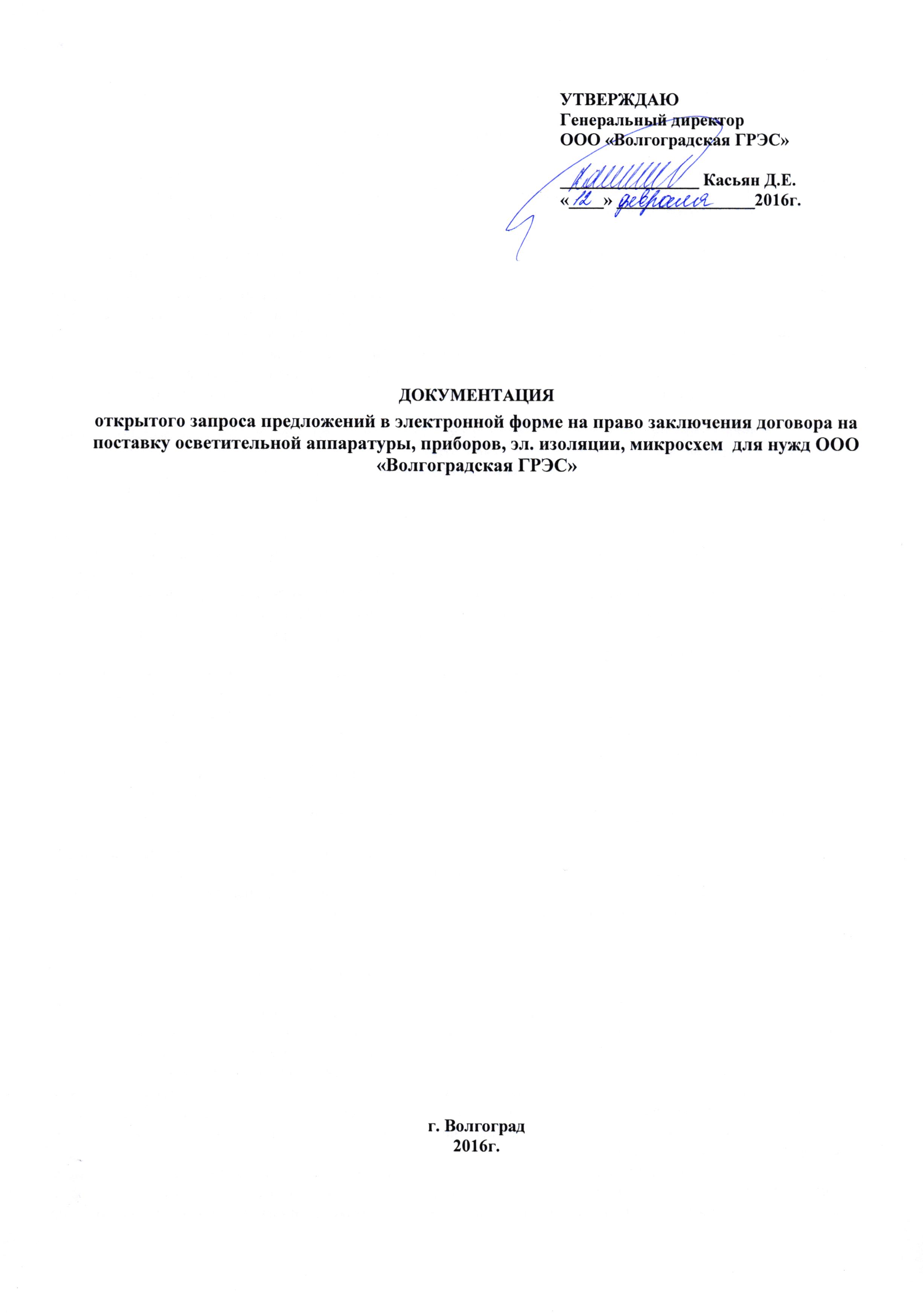 ОБЩИЕ ПОЛОЖЕНИЯВид закупки: открытый запрос предложений. Предмет закупки, начальная (максимальная) цена договора, срок поставки товаров (выполнения работ, оказания услуг), порядок оплаты и другие существенные условия указаны в информационной карте документации и Томе № 2 Техническое задание» .Процедура запроса предложений не является конкурсом или аукционом и проводится в соответствии с Положением заказчика о закупке (утвержденного протоколом № 3 от 10.11.2014г.)  и не регулируется статьями 447—449 Гражданского кодекса Российской Федерации, а также не является публичным конкурсом и не регулируется статьями 1057—1061 Гражданского кодекса Российской Федерации. Запрос предложений не накладывает на заказчика гражданско-правовых обязательств по заключению договора с победителем запроса предложений или иным его участником. Размещенное на официальном сайте извещение вместе с настоящей документацией, являющейся его неотъемлемым приложением, являются приглашением делать оферты и должны рассматриваться участниками процедуры закупки в соответствии с этим.Заявка участника процедуры закупки имеет правовой статус оферты и будет рассматриваться организатором размещения заказа в соответствии с этим.Заключенный по результатам запроса предложений договор фиксирует все достигнутые сторонами договоренности. Во всем, что не урегулировано извещением и документацией, стороны руководствуются Гражданским кодексом Российской Федерации.Участник процедуры закупки несет все расходы, связанные с участием в запросе предложений, в том числе с подготовкой и предоставлением заявки, иной документации, а заказчик не имеют обязательств по этим расходам независимо от итогов запроса предложений, а также оснований их завершения. Участники процедуры закупки  не вправе требовать компенсацию упущенной выгоды, понесенной в ходе подготовки к запросу предложений и проведения запроса предложений. В любой момент по своему усмотрению Заказчик вправе принять решение об отказе от проведения закупочной процедуры.В случае принятия решения об отказе от проведения закупочной процедуры, заказчик в течение трех дней после принятия такого решения размещает сведения об отказе от проведения закупочной процедуры на официальном сайте заказчика и (или) в единой информационной системе. Заказчик не несет обязательств или ответственности в случае не ознакомления претендентами, участниками закупочной процедуры с извещением об отказе от проведения закупочной процедуры.В случае если решение об отказе от проведения закупочной процедуры принято до вскрытия конвертов с заявками, заявки, полученные до принятия решения об отказе от проведения закупочной процедуры, по письменному запросу участника закупки, подавшего такую заявку, возвращаются данному участнику.Все заявки, а также отдельные документы, входящие в состав заявки, присланные на запрос предложений, не возвращаются, за исключением отозванных, опоздавших предложений, а также за исключением случаев установления факта подачи одним участником процедуры закупки двух или более предложений, или в случае отказа от проведения запроса предложений.ТРЕБОВАНИЯ К УЧАСТНИКАМ ПРОЦЕДУРЫ ЗАКУПКИУчастник процедуры закупки должен соответствовать требованиям, предъявляемым в соответствии с законодательством Российской Федерации к лицам, осуществляющим поставки товаров, выполнение работ, оказание услуг, являющихся предметом запроса предложений, в том числе:обладать необходимыми полномочиями на право заключения (подписи) договора;соответствовать требованиям устанавливаемым в соответствии с законодательством Российской Федерации к лицам, осуществляющим поставки товаров, выполнение работ, оказание услуг,  являющихся предметом закупки (наличие  у участника закупки соответствующих лицензий, допусков от саморегулируемых организаций);обладать необходимыми сертификатами на товары в соответствии с действующим законодательством Российской Федерации, являющиеся предметом заключаемого договора;не находиться в процессе ликвидации (для юридического лица) или быть признанным по решению арбитражного суда несостоятельным (банкротом);не являться организацией, на имущество которой наложен арест по решению суда, административного органа и (или) экономическая деятельность, которой приостановлена, на день подачи заявки в целях участия в закупке; не иметь задолженности по начисленным налогам, сборам и иным обязательным платежам в бюджеты любого уровня или государственные внебюджетные фонды за прошедший календарный год, размер которой превышает двадцать пять процентов балансовой стоимости активов участника процедуры закупки, определяемой по данным бухгалтерской отчетности за последний завершенный отчетный период. Участник процедуры закупки считается соответствующим установленному требованию в случае, если он обжалует наличие указанной задолженности в соответствии с законодательством Российской Федерации и решение по такой жалобе на день рассмотрения заявки на участие в процедуре закупки не принято.показатели финансово-хозяйственной деятельности участника закупки должны свидетельствовать о его платежеспособности и финансовой устойчивости.отсутствие сведений об участнике процедуры закупки в реестре недобросовестных поставщиков, ведение которого осуществляется в соответствии с Федеральным законом от 05.04.2013г.  № 44-ФЗ «О контрактной системе в сфере закупок товаров, работ, услуг для обеспечения государственных и муниципальных нужд», а также Федеральным законом от 18 июля . № 223-ФЗ «О закупках товаров, работ, услуг отдельными видами юридических лиц».иметь в штате предприятия квалифицированный персонал (сотрудников, работников) имеющих право выполнять предусмотренные договором подряда работы.В документации заказчиком также могут быть установлены следующие дополнительные требования к участникам процедуры закупки: об обладании профессиональной компетентностью, финансовыми ресурсами, оборудованием и другими материальными возможностями, надежностью, опытом и репутацией, а также людскими ресурсами, необходимыми для исполнения договора на поставку продукции, системой управления охраной труда.ТРЕБОВАНИЯ К СОДЕРЖАНИЮ, ФОРМЕ, ОФОРМЛЕНИЮ И СОСТАВУ ЗАЯВКИ, ВКЛЮЧАЯ ПЕРЕЧЕНЬ СВЕДЕНИЙ И ДОКУМЕНТОВ Для целей настоящей документации под Заявками понимается представляемая участником процедуры закупки заявка на участие в запросе предложений, оформленная в соответствии с положениями настоящего подраздела с приложением полного комплекта документов согласно перечню, определенному соответствующим пунктом Информационной карты документации. В отношении каждого лота подается не более одной заявки, в соответствии с требованиями настоящей документации. Заявка должна быть оформлена в письменном виде и направлена для участия в запросе предложений в запечатанном конверте  с указанием наименования предмета запроса предложений, а так же номеров лотов, на участие в которых адресована данная заявка. Примечание: Если в документации о закупке (извещении и информационной карте) указано несколько лотов, участник закупки прилагает полный комплект документов согласно перечню, определенному соответствующим пунктом Информационной карты документации только в 1 экземпляре, несмотря на то, что в отношении каждого лота подается отдельная заявка с соответствующими приложениями. Заявка  действительна в течение срока, указанного участником процедуры закупки в данной заявке о подаче Заявки, но не менее чем 60 календарных дней со дня, следующего за днем окончания подачи  Заявок.Заявка, подготовленная участником процедуры закупки, а также вся документация, связанная с запросом предложений, которыми обмениваются участники процедуры закупки и организатор размещения заказа, должны быть написаны на русском языке. Любые вспомогательные документы, представленные участником процедуры закупки, могут быть составлены на иностранном языке, если такие материалы сопровождаются точным переводом на русский язык Использование других языков для подготовки Заявки, за исключением случаев, предусмотренных настоящим пунктом, может быть расценено Комиссией как несоответствие заявки требованиям, установленным настоящей документацией.Все суммы денежных средств, указанные в заявке (предложении), должны быть выражены в валюте, установленной в Информационной карте документации.Заявка, подаваемая для участия в запросе предложений, должна включать следующие сведения и документы:Для юридического лица:форму заявки, заполненную в соответствии с требованиями документации (оригинал);формы приложений к заявке, заполненные в соответствии с требованиями документации (оригинал);учредительные документы участника закупки, а именно: устав, имеющиеся изменения к уставу, свидетельство о государственной регистрации юридического лица, свидетельство о постановке на учет в налоговом органе (копии заверенные участником закупки);документ, подтверждающий полномочия лица на осуществление действий от имени участника размещения заказа - юридического лица (копия решения о назначении или об избрании либо приказа о назначении физического лица на должность, в соответствии с которым такое физическое лицо обладает правом действовать от имени участника размещения заказа без доверенности (руководитель). В случае, если от имени участника размещения заказа действует иное лицо, заявка на участие в запросе предложений должна содержать также доверенность на осуществление действий от имени участника размещения заказа, заверенную печатью участника размещения заказа и подписанную руководителем участника размещения заказа (для юридических лиц) или уполномоченным этим руководителем лицом, либо нотариально заверенную копию такой доверенности. В случае, если указанная доверенность подписана лицом, уполномоченным руководителем участника размещения заказа, заявка на участие в запросе предложений должна содержать также документ, подтверждающий полномочия такого лица;решение об одобрении или о совершении крупной сделки в случае, если требование о необходимости наличия такого решения для совершения крупной сделки установлено законодательством Российской Федерации, учредительными документами юридического лица и если для участника закупки поставка товаров, выполнение работ, оказание услуг, являющихся предметом договора, или внесение задатка в качестве обеспечения заявки, обеспечения исполнения договора является крупной сделкой (оригинал или копия заверенная участником закупки);выписку из единого государственного реестра юридических лиц (оригинал) или нотариально заверенную копию такой выписки, полученную не ранее чем за 60 дней до срока окончания приема заявок (оригинал или копия заверенная участником закупки);справку об исполнении налогоплательщиком обязанности по уплате налогов, сборов, страховых взносов, пеней и налоговых санкций, выданную соответствующими подразделениями Федеральной налоговой службы не ранее чем за 60 дней до срока окончания приема заявок (оригинал или копия заверенная участником закупки);бухгалтерский баланс составленный на последнюю отчетную дату (копия заверенная участником закупки);документ, подтверждающий внесение участником закупки обеспечение заявки на участие в запросе предложений, если такое требование установлено в извещении о проведении запроса предложений (оригинал или копия заверенная участником закупки);сведения об условиях исполнения договора, в том числе заявка о цене договора, о цене единицы товара, работы услуги. В случаях, предусмотренных документацией, также копии документов, подтверждающих соответствие товара, работ, услуг требованиям, установленным в соответствии с законодательством Российской Федерации, если в соответствии с законодательством Российской Федерации установлены требования к таким товарам, работам, услугам;лицензии, сертификаты, свидетельства СРО и иные документы, если требование таких документов установлено техническим заданием закупочной документации (копии заверенные участником закупки); иные документы или копии документов, перечень которых определен документацией, подтверждающие соответствие заявки на участие в открытом запросе предложений, участника закупки требованиям, установленным в документации.Для индивидуального предпринимателя:форму заявки, заполненную в соответствии с требованиями документации (оригинал);формы приложений к заявке, заполненные в соответствии с требованиями документации (оригинал);фамилию, имя, отчество, паспортные данные, сведения о месте жительства, номер контактного телефона;выписку из единого государственного реестра индивидуальных предпринимателей такой выписки, полученную не ранее чем за 60 дней до срока окончания приема заявок (оригинал или копия заверенная участником закупки);справку об исполнении налогоплательщиком обязанности по уплате налогов, сборов, страховых взносов, пеней и налоговых санкций, выданную соответствующими подразделениями Федеральной налоговой службы не ранее чем за 60 дней до срока окончания приема заявок (оригинал или копия заверенная участником закупки);сведения об условиях исполнения договора, в том числе заявка о цене договора, о цене единицы товара, работы услуги. В случаях, предусмотренных  документацией, также копии документов, подтверждающих соответствие товара, работ, услуг требованиям, установленным в соответствии с законодательством Российской Федерации, если в соответствии с законодательством Российской Федерации установлены требования к таким товарам, работам, услугам;документ, подтверждающий внесение участником закупки обеспечения заявки, если такое условие установлено в извещении о проведении запроса предложений (оригинал или копия заверенная участником закупки);лицензии, сертификаты, свидетельства СРО и иные документы, если требование таких документов установлено техническим заданием закупочной документации (копии заверенные участником закупки);иные документы или копии документов, перечень которых определен документацией, подтверждающие соответствие заявки участника закупки требованиям, установленным в документации о запросе предложений;для группы (нескольких лиц) лиц, выступающих на стороне одного участника закупки:документ, подтверждающий объединение лиц, выступающих на стороне одного участника закупки в группу, и право конкретного участника закупки участвовать в открытом запросе предложений от имени группы лиц, в том числе подавать заявку, вносить обеспечение заявки, договора, подписывать протоколы, договор;документы и сведения в соответствии с пунктами 3.5.1, или 3.5.2. настоящей документации участника закупки, которому от имени группы лиц поручено подать заявку.При описании работ участник размещения заказа должен применять общепринятые обозначения и наименования в соответствии  с требованиями действующих нормативных правовых актов, если иное не указано в настоящей документации.Требования к выполнению работ, а также его характеристикам и иные требования установлены в Томе № 2 «Техническое задание» настоящей документацииПОРЯДОК ПРОВЕДЕНИЯ ЗАПРОСА ПРЕДЛОЖЕНИЙПолучение документации:Документация в форме электронного документа, размещена на сайте Заказчика http://volgogres34.ru/zakupki/ и государственном сайте www.zakupki.gov.ru и доступна для ознакомления бесплатно. Если заинтересованное лицо получило документацию иным способом, чем это указано в пункте 4.1.1. документации, организатор размещения заказа не несет ответственности за неполучение таким лицом информации об изменениях и (или) разъяснениях положений настоящей документации.Внесение изменений в документацию:В любое время до истечения срока представления заявок заказчик вправе по собственной инициативе либо в ответ на запрос претендента внести изменения в извещение и документацию закупочной процедуры. В течение трех дней со дня принятия решения о внесении изменений в извещение и документацию закупочной процедуры такие изменения размещаются заказчиком на официальном сайте заказчика и (или) в единой информационной системе и направляются по электронной почте претендентам, которым заказчик предоставил документацию на бумажном носителе.В случае, если изменения в извещение о проведении закупочной процедуры и (или) документацию закупочной процедуры внесены позднее чем за 2 дня до даты окончания подачи заявок на участие в закупке, срок подачи заявок на участие в такой закупке должен быть продлен так, чтобы со дня размещения на официальном сайте внесенных изменений до даты окончания подачи заявок на участие в закупке такой срок составлял не менее чем 2 дня.Разъяснение положений документации по проведению запроса предложений Любой претендент вправе направить заказчику запрос разъяснений положений документации закупочной процедуры в письменной форме или в форме электронного документа (в случае если закупка проводится в электронной форме, подписанного ЭЦП участника через функционал электронной торговой площадки) в срок установленный в информационной карте документации закупочной процедуры.В случае несоблюдения претендентом сроков направления запроса разъяснений, разъяснения по такому запросу не даются.На основании своевременно поступившего запроса заказчик в праве по своему усмотрению принять одно из следующих решений:внести изменения в извещение и документацию закупочной процедуры;дать претенденту разъяснения положений документации;отказаться от проведения закупочной процедуры.В случае принятия решения о даче разъяснения претенденту, направившему запрос, заказчик в течение трех дней с момента принятия такого решения направляет данные разъяснения претенденту, подавшему такой запрос, а также размещает копию таких разъяснений (без указания наименования или адреса претендента, от которого был получен запрос на разъяснения) на официальном сайте заказчика и (или) в единой информационной системе. Внесенные изменения в извещение и документацию, размещенные на сайте Заказчика и в единой информационной системе, являются надлежащим уведомлением претендента, обратившимся за разъяснениями.Извещение об отказе от проведения закупочной процедуры, размещенное на сайте Заказчика и в единой информационной системе является надлежащим уведомлением претендента, обратившимся за разъяснениями.В случае если разъяснения даны Заказчиком менее чем за 2 дня до даты окончания подачи заявок на участие в закупке, срок подачи заявок на участие в такой закупке должен быть продлен так, чтобы со дня размещения на официальном сайте данных разъяснений до даты окончания подачи заявок на участие такой срок составлял не менее 2 дня. Обеспечение заявки и обеспечение исполнения договора (задаток).В случае, если в Информационной карте документации установлено требование обеспечения заявки на участие в закупочной процедуре, участник закупочной процедуры должен предоставить в составе своей Заявки подтверждение исполнения данного обязательства в размере и валюте, указанной в Информационной карте документации. Обеспечение заявки на участие в закупочной процедуре должно быть зачислено по реквизитам счета организатора размещения заказа, указанным извещении и в Информационной карте документации, не позднее момента окончания срока подачи заявок, указанного в извещении и Информационной карте документации закупочной процедуры.В качестве обеспечения заявки и обеспечения исполнения договора используются денежные средства, если иное не указано в извещении и документации. Факт внесения участником закупочной процедуры денежных средств подтверждается платежным поручением.Внесение обеспечения заявки на участие производится участником в соответствии с регламентом работы электронной торговой площадки.Возврат обеспечения заявки на участие участнику производится в соответствии с регламентом работы электронной торговой площадки. Обязательства участника закупки, связанные с подачей заявки включают: обязательство заключить договор на условиях, указанных в проекте договора, являющегося неотъемлемой частью документации и извещения закупочной процедуры, и заявки на участие в закупочной процедуре, а также обязательство предоставить заказчику обеспечение исполнения договора, в случае если такая обязанность установлена условиями документации закупочной процедуры;обязательство не изменять и (или) не отзывать заявку на участие в закупочной процедуре после истечения срока окончания подачи заявок на участие в закупочной процедуре;обязательство не предоставлять в составе заявки заведомо ложные сведения, информацию, документы;иные обязательства, требование которых установлено документацией закупочной процедуры.Заказчик удерживает сумму обеспечения заявки на участие в закупочной процедуре в случаях невыполнения участником закупки обязательств, предусмотренных пунктом 4.4.6. настоящей Документации.  Обеспечение исполнения договора заключаемого по результатам закупочной процедуры должно быть зачислено по реквизитам счета организатора размещения заказа, указанным извещении и в Информационной карте документации, не позднее 5 (пяти) рабочих дней с момента опубликования на официальном сайте www.zakupki.gov.ru итогового протокола закупочной процедуры, участником признанным победителем по итогам закупочной процедуры или засчитано за счет средств обеспечения заявки на участие в закупочной процедуре по письменному заявлению участника признанного победителем по итогам закупочной процедуры. Обеспечение исполнение договора возвращается участнику признанному победителем по итогам закупочной процедуры и заключившему договор по итогам закупочной процедуры в течение 10 (десяти) рабочих дней с момента исполнения таким участником всех обязательств по договору.Порядок приема и регистрации Заявок:  Со дня размещения извещения на официальном сайте заказчика и (или) в единой информационной системе до окончания срока подачи заявок на участие в закупочной процедуре, установленного в извещении и в информационной карте документации закупочной процедуры, заказчик осуществляет прием заявок на участие в закупочной процедуре.Для участия в закупочной процедуре участник должен подать в запечатанном конверте заявку по форме и в порядке, установленном документацией закупочной процедуры. Претендент вправе подать только одну заявку в отношении каждого предмета закупочной процедуры (лота), а так же дополнения и разъяснения к такой заявке.Все заявки на участие в закупочной процедуре, полученные до истечения срока подачи заявок, регистрируются заказчиком.   Заказчик обеспечивает конфиденциальность сведений, содержащихся в поданных заявках.Участник закупки вправе изменить или отозвать ранее поданную заявку в порядке, предусмотренном документацией закупочной процедуре. Изменение и (или) отзыв заявок после истечения срока подачи заявок, установленного документацией закупочной процедуры, не допускается.Если такая возможность предусмотрена документацией закупочной процедуры и (или) если заказчик вносит изменение в извещение и  документацию и (или) продлевает срок окончания приема заявок, то участник, уже подавший заявку, вправе принять любое из следующих решений:отозвать поданную заявку;отозвать поданную заявку и в последствии подать новую заявку;не отзывать поданной заявки;дать дополнения, разъяснения к поданной заявке.Если по окончании срока подачи заявок на участие в закупочной процедуре, установленного документацией закупочной процедуры, заказчиком будет получена только одна заявка или не будет получено ни одной заявки, закупочная процедура будет признана несостоявшейся.В случае, если документацией закупочной процедуры предусмотрено два и более лота, закупочная процедура признается несостоявшимся только в отношении тех лотов, в отношении которых подана только одна заявка или не подана ни одной заявки.Если по окончании срока подачи заявок, установленного документацией закупочной процедуры, заказчиком будет получена только одна заявка, несмотря на то, что закупочная процедура признается несостоявшейся, закупочная комиссия осуществит вскрытие конверта с такой заявкой и рассмотрит ее в порядке, установленном документацией.Заявки, полученные заказчиком после окончания срока подачи заявок, установленного документацией закупочной процедуры, не рассматриваются и направляются участникам закупки, подавшим такие заявки, по их письменному запросу без нарушения целостности конверта, в котором была подана такая заявка. Опоздавшие заявки не вскрываются и не рассматриваются.Изменение Заявок или их отзыв:Участник процедуры закупки, подавший заявку, вправе изменить или отозвать свою заявку в любое время после ее подачи, но до истечения срока предоставления заявок по данному запросу предложений. Изменение и (или) отзыв заявок после истечения срока подачи заявок на участие в запросе предложений, установленного документацией о проведении запроса предложений, не допускается.Изменение Заявки осуществляется в соответствии с требованиями настоящей документации, установленными к подаче заявок, с включением следующих документов:обращение к организатору размещения заказа с просьбой об изменении Заявки  на бланке организации (для юридического лица);перечень изменений в заявке с указанием документов первоначального состава Заявки, которых данные изменения касаются;новые версии документов, которые изменяются. Если изменения касаются сведений, указываемых в Разделе 8 форма 1 «Заявка на участие в запросе предложений», измененная форма 1 также должна быть приложена в составе новых версий документов.- В случае изменений заявок дополнительно указывается «Изменение Заявки (Заявки на участие в процедуре закупки)».Для отзыва Заявки, участник процедуры закупки, подавший Заявку, предоставляет организатору размещения заказа уведомление об отзыве, подписанное уполномоченным лицом участника процедуры закупки. В уведомлении указывается наименование запроса предложений, по которому отзывается данная Заявка, наименование и почтовый адрес участника процедуры закупки, отзывающего Заявку, способ возврата Заявки (в случае такой необходимости). Расходы по возврату отзываемой участником процедуры закупки Заявки относятся на его счет.Вскрытие конвертов с заявками участников открытого запроса предложений.В день, во время и в месте, указанном в извещении и информационной карте документации закупочной процедуры, закупочной комиссией вскрываются конверты с заявками, которые поступили заказчику в установленные извещением и документацией закупочной процедуры сроки.В случае установления факта подачи одним участником закупки двух и более заявок в отношении одного и того же лота при условии, что поданные ранее заявки таким участником не отозваны, все заявки участника закупки, поданные в отношении данного лота, не рассматриваются по письменному запросу участника закупки, подавшего такую заявку, возвращаются данному участнику.В ходе вскрытия поступивших на участие в закупочной процедуре конвертов с заявками председатель или иной член закупочной комиссии, исходя из представленных в заявке документов, оглашает следующую информацию:о содержимом конверта (заявка, ее изменение, отзыв, иное);наименование (для юридического лица), фамилия, имя, отчество (для физического лица) каждого участника закупки, конверт с заявкой которого вскрывается;наличие документов, предусмотренных документацией закупочной процедуры;любую другую информацию, которую закупочная комиссия сочтет нужной огласить.По результатам процедуры вскрытия конвертов с заявками закупочная комиссия составляет соответствующий протокол.В случае, если по окончании срока подачи заявок подана только одна заявка или не подано ни одной заявки, в указанный протокол вносится информация о признании закупочной процедуры несостоявшейся, а так же информация о возможности заключения договора с единственным поставщиком (исполнителем, подрядчиком).Протокол вскрытия конвертов размещается заказчиком не позднее чем через 3 дня со дня подписания на официальном сайте заказчика и (или) в единой информационной системе.Оценка и сопоставление заявок на участие в запросе предложений.Оценку и сопоставление заявок осуществляет закупочная комиссия. Она вправе привлекать к данному процессу экспертов и любых других лиц, которых сочтет необходимым. При этом лица, участвующие в оценке и сопоставлении заявок, в том числе члены комиссии по закупке должны обеспечить конфиденциальность процесса оценки.Оценка и сопоставление заявок осуществляется в следующем порядке:проведение отборочной стадии;проведение оценочной стадии.Отборочная стадия. В рамках отборочной стадии последовательно выполняются следующие действия:Затребование от участников закупки разъяснения положений заявок и представления недостающих документов (при необходимости). При этом не допускаются запросы или требования о представлении недостающих документов, направленные на изменение существа заявки, включая изменение коммерческих условий заявки (цены, валюты, сроков и условий поставки, графика поставки или платежа, иных коммерческих условий) или технических условий заявки (перечня предлагаемой продукции, ее технических характеристик, иных технических условий). Данный запрет не распространяется на такие запросы, вызванные необходимостью исправления арифметических, грамматических и иных очевидных ошибок, выявленных в ходе рассмотрения заявок с обязательным уведомлением о любом подобном исправлении участника закупки, представившего соответствующую заявку, и получением его согласия в письменной форме. Выявление таких ошибок не является обязанностью комиссии. Исправление арифметических, грамматических и иных очевидных ошибок, выявленных в ходе рассмотрения заявок с обязательным уведомлением о любом подобном исправлении участника закупки, представившего соответствующую заявку, и получением его согласия в письменной форме.Проверка заявок на соблюдение требований документации  закупочной процедуры к оформлению заявок; при этом заявки рассматриваются как отвечающие требованиям документации закупочной процедуры, даже если в них имеются несущественные несоответствия по форме, или арифметические и грамматические ошибки, которые исправлены и с их исправлением согласен участник, представивший данную заявку.Проверка участника закупки на соответствие требованиям закупочной процедуры.Проверка предлагаемых товаров, работ, услуг на соответствие требованиям закупочной процедуры.Отклонение заявок, которые по мнению членов комиссии по закупке не соответствуют требованиям закупочной процедуры по существу, и принятие решения об отказе участникам закупки, подавшим такие заявки в допуске к участию в закупочной процедуре.Участнику закупочной процедуры будет отказано в признании его участником закупочной процедуры, и его заявка не будет допущена до оценочной стадии в случаях:Непредставления оригиналов и копий документов, а также иных сведений, требование о наличии которых установлено документацией закупочной процедуры.Несоответствия участника закупки требованиям к участникам, установленным документацией закупочной процедуры.Несоответствия заявки требованиям к заявкам, установленным документацией закупочной процедуры, в том числе непредставления документа, подтверждающего внесение задатка в качестве обеспечения заявки на участие в закупочной процедуре (за исключением случая, если денежные средства, предназначенные для обеспечения заявки, фактически поступили на расчетный счет заказчика).Несоответствия предлагаемых товаров, работ, услуг требованиям документации закупочной процедуры.Непредставления задатка в качестве обеспечения заявки.Непредставления разъяснений заявки по запросу комиссии по закупке.Предоставления в составе заявки заведомо ложных сведений, намеренного искажения информации или документов, входящих в состав заявки.Указание в заявке участника цены договора, которая превышает  начальную (максимальную) цену договора, установленную в извещении и документации закупочной процедуры.Указание в заявке участника сроков поставки товара (оказания услуг, выполнения работ), которые превышают максимальные сроки поставки товара (оказание услуг, выполнение работ) установленные в извещении и документации закупочной процедуры.Принятие участником решения об уменьшении величины уставного капитала.В случае установления недостоверности сведений, содержащихся в заявке, установления факта проведения ликвидации участника закупки или принятия арбитражным судом решения о признании участника закупки банкротом и об открытии конкурсного производства, факта приостановления деятельности участника закупки в порядке, предусмотренном Кодексом Российской Федерации об административных правонарушениях, факта наличия задолженности по начисленным налогам, сборам и иным обязательным платежам в бюджеты любого уровня или государственные внебюджетные фонды за прошедший календарный год, такой участник закупки отстраняется от участия в закупочной процедуре на любом этапе его проведения.Отказ в допуске к участию в закупочной процедуре по иным основаниям, не указанным в пунктах 4.8.4. и 4.8.5. не допускается, за исключением обстоятельств, которые в будущем могут существенно повлиять на возможность исполнения договора или сделать таковое невозможным. В случае, если при проведении отборочной стадии были признаны несоответствующими требованиям документации закупочной процедуры все заявки, отказано в допуске к участию в закупочной процедуре всем участникам, подавшим заявки, или заявка только одного участника признана соответствующей требованиям документации закупочной процедуры и закупочная процедура не была признана несостоявшейся в протоколе вскрытия конвертов, то закупочная процедура признается несостоявшейся. Эта информация вносится в протокол о результатах закупки.В случае, если на участие в закупочной процедуре была подана только одна заявка и данная заявка признана несоответствующей требованиям документации закупочной процедуры, но подавший такую заявку участник соответствует требованиям к участникам, установленным документацией закупочной процедуры, Заказчик вправе по своему усмотрению заключить договор с участником закупки, подавшим такую заявку на условиях документации закупочной процедуры, проекта договора и заявки, поданной участником. Такой участник не вправе отказаться от заключения договора с заказчиком.В случае, если на участие в закупочной процедуре было подано более одной заявки, а при проведении отборочной стадии заявка только одного участника признана соответствующей требованиям документации, такой участник считается единственным участником закупочной процедуры. Заказчик вправе по своему усмотрению заключить договор с участником закупочной процедуры, подавшим такую заявку на условиях документации, проекта договора и заявки, поданной участником. Такой участник не вправе отказаться от заключения договора с заказчиком, если от последнего поступило такое предложение.Оценочная стадия. В рамках оценочной стадии закупочная комиссия оценивает и сопоставляет заявки, которые не были отклонены на отборочной стадии. Цель оценки и сопоставления заявок заключается в их ранжировании по степени предпочтительности для заказчика с целью определения победителя закупочной процедуры.Оценка осуществляется в строгом соответствии с критериями и процедурами, указанными в документации закупочной процедуры.В ходе оценки закупочная комиссия присуждает заявкам участников баллы исходя из соответствия предложений участников критериям установленным документацией закупочной процедуры.В ходе оценки заявок закупочная комиссия принимает оценки и рекомендации экспертов (в случае, если таковые привлекались), однако может принимать любые самостоятельные решения.Отборочная и оценочная стадии могут совмещаться (проводиться одновременно).На основании результатов оценки и сопоставления заявок закупочная комиссия каждой заявке относительно других по мере уменьшения присужденных таким заявкам баллов присваивает порядковые номера. Заявке, которой по результатам оценки присужден максимальный балл, закупочная комиссия присвоит первый номер. Победителем закупочной процедуры признается участник, заявке которого по результатам оценки и сопоставления заявок присвоен первый номер.В случае, если по результатам оценки нескольким заявкам присужден одинаковый балл, меньший порядковый номер присваивается заявке, которая поступила ранее других заявок, имеющих одинаковый балл.По результатам заседания закупочной комиссии, на котором осуществляется оценка и сопоставление заявок и определение победителя закупочной процедуры, оформляется протокол о результатах закупочной процедурыsub_10048.Указанный протокол размещается заказчиком не позднее чем через 3 дня со дня подписания на официальном сайте заказчика и (или) в единой информационной системе. В случае уклонения победителя закупочной процедуры от заключения договора, заказчик вправе по своему усмотрению заключить договор с участником, заявке которого по результатам оценки и сопоставления заявок был присвоен второй номер, на условиях проекта договора, прилагаемого к документации, и условиях исполнения договора, предложенных данным участником в заявкеsub_10052. Такой участник не вправе отказаться от заключения договора.Заключение договора с победителем (участником) запроса предложений: Заказчик в течение 5 (пяти) рабочих дней со дня размещения на официальном сайте заказчика и (или) на официальном сайте протокола оценки и сопоставления заявок, передает победителю запроса предложений проект договора, который составляется путем включения условий исполнения договора, предложенных победителем в заявке, в проект договора, прилагаемый к документации по проведению запроса предложений.Срок подписания договора с победителем запроса предложений, участником с которым заключается договор не должен превышать срока, указанного в извещении и Информационной карте. В случае непредставления подписанного договора победителем, иным участником, с которым заключается договор в сроки, указанные в документации о закупке, победитель, иной участник считаются уклонившимися от заключения договора.В случае непредставления победителем, иным участником, с которым заключается договор, обеспечения исполнения договора, в случае наличия такого требования в документации о закупке, в сроки, указанные в документации о закупке, победитель, иной участник считаются уклонившимися от заключения договора.В случае, если документацией о закупке было предусмотрено представление обеспечения исполнения заявки на участие в процедуре, заказчик удерживает такое обеспечения при наступлении обстоятельств установленных настоящей документацией. В случае, если документацией о закупке установлено требование обеспечения исполнения договора, договор может быть заключен только после предоставления участником закупки, с которым заключается договор, обеспечения исполнения договора в порядке, форме и в размере, указанным в документации о закупке.Заказчик вправе без объяснения причин отказаться от заключения Договора, не возмещая участнику запроса предложений понесенные им расходы в связи с участием в процедуре запроса предложений. При заключении договора заказчик может увеличить количество поставляемого товара (выполняемых работ, оказываемых услуг). Заказчик по согласованию с исполнителем договора вправе изменить или расторгнуть договор в случае существенного изменения обстоятельств, из которых они исходили при заключении договора, в порядке, предусмотренном Гражданским кодексом Российской Федерации. В случае не достижения соглашения об изменении условий договора в соответствии с существенно изменившимися обстоятельствами или о его расторжении, договор может быть расторгнут или изменен судом в порядке и по основаниям, предусмотренным Гражданским кодексом Российской Федерации. Заказчик в одностороннем порядке может отказаться от исполнения обязательств по договору по основаниям, предусмотренным Гражданским кодексом Российской Федерации. Заказчик по согласованию с контрагентом в ходе исполнения договора вправе изменить объем поставляемых товаров (выполняемых работ, оказываемых услуг) при изменении потребности в товарах, работах, услугах, на поставку, выполнение, оказание которых заключен договор в объеме не более 80 % от общей стоимости товаров (работ, услуг). При поставке дополнительных таких товаров, выполнении дополнительного объема таких работ, оказании дополнительного объема таких услуг заказчик по согласованию с контрагентом вправе изменить первоначальную цену договора пропорционально объему таких товаров, работ, услуг, а при внесении соответствующих изменений в договор в связи с сокращением потребности в поставке товаров, выполнении таких работ, оказании таких услуг заказчик в обязательном порядке изменит цену договора указанным образом. 5. Критерии оценки предложений участников, порядок оценки и сопоставления предложений участников5.1. При оценке предложений участников запроса предложений закупочной комиссией используется балльный метод оценки (с учетом весового коэффициента). Все участники ранжируются по каждому из критериев. Закупочная комиссия проставляет баллы по каждому из участников запроса предложений согласно таблице критериев:Оценка с учетом критерия цены договора (ценовой балл Rai) рассчитывается на основании отношения минимальной предложенной цены (Цmin) к цене, предложенной в оцениваемой заявке (Ц), с учетом значения ценового балла («веса»), присваиваемого заявке с наименьшей ценой (в настоящем документе устанавливается В = 100): Rai = (Цmin / Ц) * ВПрисуждение баллов по неценовому критерию производится  путем  суммирования баллов по подкритериям с учетом весового коэффициента (путем умножения величины балла на величину весового коэффициента.Итоговые баллы, присуждаемые заявкам на участие в запросе предложений, рассчитываются  путем суммирования баллов, присужденных по неценовым критериям, умноженным на их весовой коэффициент  и ценовых критериев умноженных на их весовой коэффициент. Итоговый балл определяется по формуле:, балловНа основании результатов оценки и сопоставления заявок на участие в запросе предложений,  комиссией каждой заявке на участие в запросе предложений относительно других по мере уменьшения количества баллов присваивается порядковый номер. Первое место присуждается заявке, набравшей максимальный итоговый балл. В случае равенства количества баллов победителем признается участник, заявка на участие в запросе предложений которого поступила ранее заявок на участие в запросе предложений других участников размещения заказа.Раздел 6. Проект договораДОГОВОР ПОСТАВКИ № _____        г. Волгоград                                                                        		        «___» __________ 201_ г.Общество с ограниченной ответственностью «Волгоградская ГРЭС», (ООО «Волгоградская ГРЭС») именуемое в дальнейшем – «Покупатель», в лице в лице генерального директора Касьян Дениса Евгеньевича, действующего на основании Устава с одной стороны, и  ____________________________ (______________________), именуемое в дальнейшем – «Поставщик», в лице _____________________________________, действующего на основании _________, с другой стороны, совместно именуемые «Стороны», заключили настоящий договор о нижеследующем:ПРЕДМЕТ ДОГОВОРАПоставщик обязуется поставить (передать) товар, а Покупатель – принять и оплатить товар по номенклатуре, качеству, в количестве, по ценам и в сроки поставки согласно условиям настоящего Договора и Спецификаций к нему, являющихся неотъемлемой частью настоящего Договора.Наименование, ассортимент (сортамент), технические характеристики (ГОСТ или ТУ завода-изготовителя), количество, цена, сроки поставки и сборки товара указываются в Общей спецификации на все количество товара, а также в спецификациях на количество товара, поставляемого в течение сроков поставки, предусмотренных в Общей спецификации на все количество товара (Приложение №1 к настоящему договору, являющееся неотъемлемой частью настоящего договора). Поставщик гарантирует, что поставляемый Товар свободен от любых прав третьих лиц, не заложен, под запретом или арестом не состоит. ЦЕНА2.1. Цена на товар устанавливается в денежных единицах Российской Федерации (рублях). Цена на товар определена с учетом стоимости товара, расходов поставщика на доставку, сборку, предпродажную подготовку, уплату налогов и других обязательных платежей, с учётом оплаты за  НДС.2.2. Цена (сумма) договора составляет:  ________________________________ рублей.  2.3. При увеличении отпускной цены производителем, и (или) транспортных тарифов, Поставщик обязуется поставить Товар (продукцию) в количестве и по цене, зафиксированной в соответствующей подписанной обеими сторонами Спецификации.2.4. Изменение цены в одностороннем порядке не допускается и должно быть согласовано Сторонами.СРОКИ, УСЛОВИЯ И ПОРЯДОК ПОСТАВКИ3.1.Поставка и сборка товара осуществляется после подписания Сторонами спецификаций. В целях ускорения взаимодействия Сторон обмен спецификациями может производиться по факсу с последующей отправкой подлинных экземпляров по почте в течение 10 (десяти) рабочих дней с момента отправления факсимильного документа. 3.2. Поставка и сборка товара осуществляется в течение__________________ дней, срок поставки и сборки, указывается в спецификации, в соответствии с Общей спецификацией на все количество товара. При согласовании поставки товара партиями Стороны могут подписывать График отгрузки, в котором определяется срок поставки каждой партии. Под «партией» Стороны понимают объем, указанный в товарной накладной.С письменного согласия Покупателя Поставщику может быть предоставлено право досрочной поставки товара. Оплата товара в таком случае осуществляется Покупателем по согласованию с Поставщиком.              3.3. Поставка и сборка товара осуществляется Поставщиком на склад  Покупателя по адресу: ___________________________________________3.4. Обязательства Поставщика по поставке (передаче) товара считаются выполненными в момент передачи товара Покупателю (Грузополучателю) в месте назначения и подписания товарной накладной (ТОРГ 12) и подписания акта приема-передачи товара (Приложение № 2).3.5. Поставщик после того, как товар отгружен Покупателю, обязан в течение 2 (двух) рабочих дней предоставить информацию Покупателю об отгрузке товара по электронной почте или с использованием факсимильной связи с указанием номера Договора, номера спецификации, наименования, количества, даты отгрузки и номера  товарно-транспортного документа в зависимости от способа транспортировки, с приложением товарной накладной (ТОРГ-12).3.6. Поставщик в порядке и в сроки, предусмотренные действующим законодательством Российской Федерации, выставляет на Покупателя счет-фактуру.К оригиналу счета-фактуры Поставщик должен приложить следующие документы:- оригинал товарной накладной (ТОРГ-12) с обязательным указанием номера договора, товарно-транспортных документов, а также иных обязательных реквизитов, предусмотренных унифицированной формой; - оригиналы товарно-транспортных документов, оформленных на товар и обязательных к заполнению в зависимости от способа транспортировки.3.7. К товару, поставляемому по договору, в обязательном порядке прилагаются следующие сопроводительные документы: упаковочные листы (где применимо), технические паспорта (где применимо), сертификаты качества или иные документы, подтверждающие качество товара, гарантийные обязательства завода-изготовителя и срок действия гарантийных обязательств, а также инструкции по эксплуатации (где применимо), разрешение Ростехнадзора на применение товара (где применимо). Паспорта и инструкции по эксплуатации на импортный товар должны быть выполнены на русском языке. В каждом упаковочном листе должны содержаться следующие данные: № упаковочного листа; дата упаковочного листа; наименование товара; вес нетто/брутто (где применимо); единицы измерения, иные количественные характеристики товара; наименование Поставщика; наименование Покупателя.Отсутствие документов, предусмотренных в п. 3.7, рассматривается как поставка некомплектного товара, и Покупатель вправе применить к Поставщику санкции в соответствии с п. 7.1, настоящего договора.3.8. В случае неполучения Товара Покупателем (Грузополучателем) в срок поставки, указанный в спецификации, Поставщик предоставляет в оперативном порядке информацию о местонахождении неполученного груза и иную запрашиваемую Покупателем информацию.3.9. Поставщик производит сборку товара, в срок указанный в настоящем договоре и спецификации. ТАРА, УПАКОВКА И МАРКИРОВКА ТОВАРА4.1. Товар должен быть упакован в тару, обеспечивающую надлежащую сохранность товара от всякого рода повреждений и полной или частичной утраты при транспортировке и отвечающую требованиям (техническим условиям), предъявляемым к таре и упаковке данного вида.4.2. Особые или дополнительные к установленным законодательством требованиям к таре и упаковке оговариваются Сторонами в спецификации к настоящему договору.4.3. Товар должен содержать товарную и специальную маркировку, нанесенную в соответствии с ГОСТом или ТУ, с обязательным указанием информации на русском языке. Все дополнительные расходы и убытки, возникшие у Покупателя вследствие неполноценной или неправильной маркировки, несет Поставщик.СРОКИ И ПОРЯДОК РАСЧЕТОВ5.1. Оплата поставки и сборки товара производится Покупателем в следующем порядке ________________________________.Оплата поставки и сборки товара производится Покупателем на основании счета на оплату и оригиналов счетов-фактур, документов, подтверждающих поставку, оформленных в соответствии с требованиями законодательства РФ и предоставленных Поставщиком документов, в соответствии с п. 3.7., настоящего договора.5.2. Датой исполнения обязательств Покупателя перед Поставщиком по оплате товара считается дата списания денежных средств с расчетного счета Покупателя в уполномоченном банке.5.3. Все расчеты по настоящему договору Покупатель производит денежными средствами. 5.4. Сверки взаимных расчетов между Поставщиком и Покупателем проводятся ежеквартально (ежемесячно). Поставщик направляет Акт сверки взаиморасчетов Покупателю. Покупатель обязан в течение 5 (пяти) календарных дней с момента получения Акта от Поставщика, при отсутствии замечаний подписать Акт, скрепить печатью и предоставить Поставщику. Акт предоставляется по факсимильной связи с последующим обязательным отправлением подлинных экземпляров по почте. При наличии замечаний Покупатель обязан в течение 5 (пяти) календарных дней предоставить таковые Поставщику в виде протокола разногласий к Акту сверки по факсимильной связи с последующим обязательным отправлением подлинного экземпляра по почте. 5.5. Расчеты по настоящему договору осуществляются по реквизитам, указанным в разделе «Реквизиты и подписи Сторон». Любые изменения в реквизитах Сторон при исполнении договора оформляются Уведомлением сторон. При этом Сторона должна уведомить другую Сторону о произошедших изменениях в течение 5 (пяти) рабочих дней с приложением подтверждающих документов. В противном случае все риски, связанные с не уведомлением, лежат на не уведомившей Стороне.КАЧЕСТВО И КОМПЛЕКТНОСТЬ6.1. Качество и комплектность, технические характеристики поставляемого товара должны соответствовать условиям договора и стандартам, нормам промышленной безопасности, техническим условиям, ГОСТам, техническим заданиям, дополнительным требованиям, которые указываются в приложениях, спецификациях и дополнительных соглашениях к настоящему договору. 6.2. Качество поставляемого товара должно подтверждаться паспортом, выдаваемым заводом-изготовителем, и (или) сертификатом качества (соответствия), и (или) иным документом, если его оформление является обязательным в соответствии с действующим законодательством Российской Федерации.Гарантийный срок и гарантии качества на поставляемый товар определяются по документам завода-изготовителя. Срок гарантии предоставленный Поставщиком составляет ___________________________________________ . 6.3. Поставщик гарантирует, что поставляемый Товар соответствует высшим стандартам, высшему уровню техники, существующим для данного вида товара в момент подписания договора; при изготовлении Товара будут применены высококачественные материалы и обеспечена первоклассная обработка и техническое исполнение Товара. Также Поставщик гарантирует полноту и комплектность Товара.6.4. Покупатель по согласованию с Поставщиком посредством указания в приложениях, спецификациях к договору или оформления дополнительных соглашений к договору может установить дополнительные требования к качеству и комплектности товара, а также потребовать от Поставщика предоставления дополнительных гарантий качества.6.5. При обнаружении несоответствия качеству, комплектности, количеству и/или иным параметрам заявленного в спецификациях товара или в случае отсутствия какого-либо сопроводительного документа или каких-либо данных в сопроводительном документе или при входном контроле товара (комиссионной приемке) Покупателем (Грузополучателем) составляется Акт с указанием несоответствий. Товар, при приемке которого обнаружены такие несоответствия, может быть принят Покупателем (Грузополучателем) на ответственное хранение. При этом право собственности на такой товар не переходит от Поставщика к Покупателю.Поставщик возмещает Покупателю расходы по ответственному хранению (при принятии товара на ответственное хранение), а также все расходы (транспортные и иные), в случае возврата товара.6.6. При обнаружении несоответствия качеству, комплектности, количеству и/или иным параметрам заявленного в спецификациях товара или в случае отсутствия какого-либо сопроводительного документа или каких-либо данных в сопроводительном документе или при входном контроле товара (комиссионной приемке) по письменному согласованию Сторон Покупатель вправе принять товар (часть товара), который соответствует качеству, комплектности, количеству, иным параметрам заявленного в спецификации товара. 	Поставщик вправе, при наличии согласия Сторон, в течение 2 (двух) рабочих дней с момента получения информации от Покупателя внести соответствующие исправления в ранее предоставленные документы.	Поставщик производит допоставку (доукомплектование) товара, ранее согласованного Сторонами по объему и номенклатуре, с обязательным оформлением первичных документов.6.7. При обнаружении несоответствия качеству, комплектности, количеству  и/или иным параметрам заявленного в спецификациях товара или в случае отсутствия какого-либо сопроводительного документа или каких-либо данных в сопроводительном документе или при входном контроле товара (комиссионной приемке) Покупатель (Грузополучатель) осуществляет вызов Поставщика для участия в составлении двустороннего Акта, путем направления уведомительного письма (телеграммы, электронного письма, факса), с указанием времени и места прибытия. Поставщик обязан прибыть для участия в составлении Акта в указанное Покупателем время и место либо сообщить о невозможности прибытия.	При неявке представителя Поставщика, а также в случае явки неуполномоченного представителя, составление Акта осуществляется Покупателем в одностороннем порядке и является достаточным основанием для выставления Поставщику претензии.6.8. При разногласиях в определении наличия и причин дефектов/недостатков товара Стороны вправе привлекать независимые экспертные организации для устранения разногласий. Расходы по привлечению экспертных организаций несет Поставщик. В случае установления независимой экспертной организацией наличия дефектов/недостатков в поставленном товаре Поставщик возмещает Покупателю документально подтвержденные расходы, связанные с проведением экспертизы.ОТВЕТСТВЕННОСТЬ СТОРОН 	7.1. За не поставку, несвоевременную поставку, включая поставку в нарушение Графика отгрузки или в отсутствие письменного согласия Покупателя на досрочную поставку, за недопоставку или поставку некомплектного товара Поставщик уплачивает Покупателю неустойку в размере 0,15 % от суммы не поставленного, несвоевременно поставленного, поставленного в нарушение Графика отгрузки или в отсутствие письменного согласия Покупателя на досрочную поставку, недопоставленного или некомплектного товара за каждый день просрочки.	При неоднократном нарушении сроков поставки товара (два раза и более) по настоящему договору, независимо от количества дней просрочки, Покупатель вправе предъявить Поставщику неустойку, в размере 0,2 % от суммы не поставленного, несвоевременно поставленного, поставленного в нарушение Графика отгрузки или в отсутствие письменного согласия Покупателя на досрочную поставку, недопоставленного или некомплектного товара за каждый день просрочки. В случае просрочки поставки товара более чем на 5 (пять) календарных дней, Покупатель имеет право отказаться от исполнения договора полностью либо в части, без компенсации Поставщику каких-либо расходов, и предъявить Поставщику требование об уплате неустойки за просрочку в поставке товара и компенсации понесенных убытков. Уведомление об отказе от исполнения договора полностью либо в части направляется Поставщику посредством факсимильной связи и по почте.Неустойка считается начисленной с момента предъявления Покупателем соответствующего письменного требования Поставщику.	При поставке некомплектного товара Поставщик обязан доукомплектовать товар или заменить некомплектный товар на комплектный в срок, согласованный Сторонами. При возврате некомплектного товара Покупателем Поставщику все расходы (транспортные и иные), связанные с возвратом товара, несет Поставщик.7.2. За несвоевременную оплату поставленного товара Поставщик вправе предъявить Покупателю неустойку в размере 0,15% от несвоевременно уплаченной суммы за каждый день просрочки.	7.3. При поставке некачественного товара Поставщик обязан уплатить Покупателю штраф в размере 10% от стоимости некачественного товара и произвести замену такого товара на качественный в течение 20 (двадцати) дней с момента подписания акта либо в иной срок, устанавливаемый по соглашению Сторон, и возместить Покупателю понесенные убытки, связанные с поставкой некачественного товара. При возврате некачественного товара Покупателем Поставщику все расходы (транспортные и иные), связанные с возвратом товара, несет Поставщик. При поставке некачественного товара Покупатель вправе по своему выбору:- отказаться от исполнения договора (полностью или частично) и потребовать возврата уплаченной за товар денежной суммы;- отказаться от оплаты товара ненадлежащего качества и потребовать замены товара ненадлежащего качества товаром, соответствующим договору. При не замене некачественного товара в указанный выше срок, Покупатель вправе взыскать с Поставщика неустойку в размере, указанном в п. 7.1, настоящего договора, начиная со дня поставки некачественного товара. 7.4. Покупатель вправе не принять товар, поставленный сверх количества, предусмотренного спецификацией, без всякого возмещения Поставщику убытков. 7.5. В случае неисполнения, несвоевременного исполнения, ненадлежащего исполнения (в нарушение требований законодательства Российской Федерации) Поставщиком обязанностей по представлению необходимых документов, в том числе первичных учетных документов, счетов-фактур, Покупатель вправе предъявить Поставщику неустойку в размере 0,1 % от стоимости товара, к которому относится документ, за каждый день просрочки представления, а также все убытки (включая неустойки и штрафы по решению налогового органа) вследствие такого неисполнения (несвоевременного исполнения, ненадлежащего исполнения), сверх неустойки.7.6. Условия о процентах по денежному обязательству данного договора в порядке ст. 317.1 ГК РФ не применяются.7.7. Стороны несут иную ответственность, установленную действующим законодательством Российской Федерации.    7.8. Уплата неустоек и штрафов не освобождает виновную Сторону от исполнения нарушенного обязательства. Неустойка может быть рассчитана до даты фактического исполнения нарушенного обязательства включительно. Убытки взыскиваются в полной сумме сверх неустойки и штрафов, предусмотренных настоящим договором.ПОРЯДОК РАЗРЕШЕНИЯ СПОРОВ8.1. Все споры и разногласия, связанные с заключением, исполнением, изменением, расторжением настоящего договора и исполнением обязательств по нему, а также иным сделкам, заключенным Сторонами на его основании, рассматриваются на основании действующего законодательства РФ в ________________________________, с обязательным соблюдением предварительного претензионного порядка.8.2. Все претензии, связанные с заключением, исполнением, изменением, расторжением настоящего договора и исполнением обязательств по нему, а также иным сделкам, заключенным Сторонами на его основании, подлежат рассмотрению Сторонами в двадцатидневный срок с момента получения претензии.	8.3. Поставщик гарантирует, что поставляемый по настоящему договору товар не продан третьим лицам, не состоит под арестом по решению суда, не является объектом спора, а передача товара и его использование не нарушает исключительных прав третьих лиц, и принимает на себя обязанности по урегулированию любых претензий, исков со стороны третьих лиц в связи с нарушением прав третьих лиц (в том числе нарушением интеллектуальных прав) на товар, поставляемый по настоящему договору, и компенсации Покупателю и/или его аффилированным лицам убытков, понесенных вследствие предъявления таких претензий, исков.9. ОБСТОЯТЕЛЬСТВА НЕПРЕОДОЛИМОЙ СИЛЫ9.1. Стороны освобождаются от ответственности за полное или частичное неисполнение или ненадлежащее исполнение своих обязательств по настоящему договору, если это явилось следствием обстоятельств вне контроля Стороны, а именно: пожара, блокады, забастовки, запрещения ввоза/вывоза грузов, стихийных бедствий, военных событий и других проявлений действия непреодолимой силы, которые возникли после подписания настоящего договора и/или влияют на выполнение договора.9.2. Сторона, для которой создалась невозможность выполнения обязательств по договору, должна сообщить об этом по телефону другой Стороне, а также в течение 3 (трех) календарных дней направить другой Стороне письменно по факсу и заказным письмом с уведомлением информацию о наступлении обстоятельств непреодолимой силы, приложив при этом справку компетентного государственного органа.9.3. В случае если Сторона не выполнит требований, установленных в п. 9.2, настоящего договора, она не вправе ссылаться на наступление таких обстоятельств в качестве основания для освобождения от ответственности.9.4. В случае наступления обстоятельств непреодолимой силы, срок исполнения обязательств отодвигается на время действия таких обстоятельств. Стороны должны встретиться и без промедления обсудить способы разрешения трудностей, возникших из-за обстоятельств непреодолимой силы.Если в течение 2 (двух) месяцев после уведомления о наступлении обстоятельств непреодолимой силы не будет достигнуто соглашение между Сторонами, любая из Сторон может прекратить действие договора, письменно уведомив об этом другую Сторону.В таком случае ни одна из Сторон не имеет права на возмещение убытков другой Стороной.9.5. После прекращения действия обстоятельств непреодолимой силы, Сторона обязана уведомить об этом другую Сторону в порядке, аналогичном указанному в п. 9.2, настоящего договора.10. СРОК ДЕЙСТВИЯ ДОГОВОРА. ПОРЯДОК ИЗМЕНЕНИЯ И РАСТОРЖЕНИЯ ДОГОВОРА10.1. Настоящий договор вступает в силу с даты заключения договора и действует по 31.12.2015 года включительно. При наличии неисполненных Сторонами обязательств к моменту истечения срока действия настоящего договора, все условия настоящего договора, в том числе условия об ответственности в виде возмещения убытков и о неустойке, действуют (продлеваются) до момента надлежащего исполнения Сторонами обязательств. Такое продление срока действия настоящего договора не рассматривается Сторонами как изменение ранее согласованного Сторонами срока исполнения обязательств и предусмотренная настоящим договором неустойка уплачивается за каждый день просрочки исполнения обязательства до фактического исполнения обязательства.10.2. Продление срока действия настоящего Договора может быть также оформлено дополнительным соглашением Сторон к нему. 10.3. Покупатель вправе, письменно уведомив Поставщика, отказаться от товара, поставка которого просрочена. При этом Поставщик уплачивает Покупателю предусмотренную настоящим договором неустойку за каждый день просрочки поставки до момента получения уведомления об отказе от товара.10.4. Договор может быть изменен или расторгнут в случаях, предусмотренных настоящим договором, а также действующим законодательством Российской Федерации.11. КОНФИДЕНЦИАЛЬНОСТЬ11.1. Условия настоящего договора, переписка Сторон, касающаяся настоящего договора, вся техническая, финансовая и другая информация, полученная в процессе исполнения договора, являются конфиденциальной информацией и разглашению не подлежат, за исключением случаев, предусмотренных законодательством РФ.11.2. При разглашении Стороной конфиденциальной информации, такая Сторона обязана возместить другой Стороне причиненные в результате этого убытки в полном объеме.11.3. Условия конфиденциальности в отношении настоящего договора сохраняют свою силу в течение 5 лет после прекращения действия договора.12. ЗАКЛЮЧИТЕЛЬНЫЕ ПОЛОЖЕНИЯ12.1. Во всем остальном, что не предусмотрено настоящим договором, Стороны руководствуются действующим законодательством Российской Федерации.12.2. Внесение изменений в договор осуществляется путем подписания Сторонами дополнительного соглашения к договору.Все приложения, дополнительные соглашения, спецификации являются неотъемлемой частью договора при условии, что они совершены в письменной форме и подписаны уполномоченными на то представителями обеих Сторон. При этом уполномоченными представителями Сторон являются лица, действующие на основании Устава соответствующей Стороны, а также лица, действующие на основании надлежащим образом оформленной доверенности. Заверение любого из перечисленных выше документов печатью Стороны подтверждает, что документ подписан уполномоченным лицом Стороны, и Сторона не может ссылаться в будущем на отсутствие полномочий у лица, подписавшего такой документ, как основание для освобождения ее от обязательств.12.3. Права и/или обязанности Поставщика по настоящему договору полностью или в какой-либо части не могут быть уступлены (переуступлены), отданы в залог, внесены в качестве вклада в уставный капитал юридического лица или иным образом переданы третьим лицам без предварительного письменного на то согласия Покупателя. 12.4. Настоящий договор, приложения, дополнительные соглашения, спецификации, изменения к спецификации, иные документы по договору, переданные с помощью электронно-технических средств, являются обязательными для обеих Сторон, с последующей заменой копий указанных документов на оригиналы. На Стороне, предоставившей копию документа, лежит ответственность за предоставление его оригинала.12.5. Стороны гарантируют наличие у них полномочий на подписание настоящего договора и отсутствие у них каких-либо ограничений на заключение настоящего договора в силу положений Устава и действующего законодательства Российской Федерации.До подписания Сторонами настоящего договора Поставщик предоставляет Покупателю копии учредительных документов и свидетельств государственных органов о регистрации и присвоении кодов.12.6. Поставщик обязан незамедлительно уведомить Покупателя о подаче в отношении него заявления в арбитражный суд о признании банкротом, а также о вынесении судом постановления о назначении административного приостановления деятельности, в случае подачи такого заявления или вынесения такого постановления.Покупатель в указанных случаях имеет право в одностороннем порядке расторгнуть договор путем направления Поставщику уведомления. Уведомление о расторжении договора направляется Поставщику по почте и по факсимильной связи. При этом договор считается расторгнутым с момента направления Покупателем уведомления о расторжении договора, если иной срок не установлен в уведомлении.		12.7. Настоящий договор составлен в 2 (двух) экземплярах, имеющих равную юридическую силу, по одному экземпляру для каждой из Сторон.             Приложение № 1: Форма Спецификации;             Приложение № 2: Форма Акта приема-передачи;13. РЕКВИЗИТЫ И ПОДПИСИ СТОРОНРаздел № 7 Информационная карта открытого запроса предложенийСледующие условия проведения запроса предложений являются неотъемлемой частью настоящей документации, уточняют и дополняют иные положения документации.Раздел 8. ОБРАЗЦЫ ФОРМ ОСНОВНЫХ ДОКУМЕНТОВ, ВКЛЮЧАЕМЫХ В СОСТАВ ЗАЯВКИФорма 1.Фирменный бланк участника процедуры закупки«___» __________ 20___ года №______ЗАЯВКА НА УЧАСТИЕ В ОТКРЫТОМ ЗАПРОСЕ ПРЕДЛОЖЕНИЙ (Лот №____) Изучив извещение о проведении запроса предложений на право заключения договора подряда на выполнение работ по ___________________________________________________ , размещенное на сайте ___________ документацию по проведению запроса предложений и принимая установленные в них требования и условия запроса предложений, __________________________________________________________________, (полное наименование участника процедуры закупки с указанием организационно-правовой формы)зарегистрированное по адресу ______________________________________,(юридический адрес участника процедуры закупки)предлагает заключить договор на: _____________________________________(предмет договора)в соответствии с Техническим заданием (Лот № ___ ), и другими документами, являющимися неотъемлемыми приложениями к настоящей заявке на общую сумму _________,__ руб. (_____________________________ руб. ___ коп.), в том числе НДС ____________,___ руб. (__________________ руб. ___ коп.)Срок поставки товаров (выполнения работ, оказания услуг): ___________________________________Настоящая Заявка имеет правовой статус оферты и действует до «___» __________ 20___ года.Настоящим подтверждаем, что против ____________________________ (наименование участника процедуры закупки) не проводится процедура ликвидации, не принято арбитражным судом решения о признании ____________________________ банкротом, (наименование участника процедуры закупки)деятельность __________________ не приостановлена, а также то, что размер (наименование участника процедуры закупки)задолженности по начисленным налогам, сборам и иным обязательным платежам в бюджеты любого уровня или государственные внебюджетные фонды за прошедший календарный год не превышает ______ % _______________________балансовой стоимости активов ________________(значение указать цифрами и прописью) 			(наименование участника процедуры закупки) по данным бухгалтерской отчетности за последний завершенный отчетный период, на имущество не наложен арест по решению суда, административного органа.В случае признания нас победителем запроса предложений, мы берем на себя обязательства подписать со своей стороны договор в соответствии с требованиями документации по проведению запроса предложений и условиями нашей Заявки, в срок установленный в извещении и информационной карте. В случае, если нашей заявке будет присвоен второй номер, а победитель запроса предложений будет признан уклонившимся от заключения договора с заказчиком, мы обязуемся подписать данный договор в соответствии с требованиями документации по проведению запроса предложений и условиями нашей Заявки.Мы, _______________________________________ согласны          (наименование организации или Ф.И.О. участника процедуры закупки)с условием, что сведения о нас будут внесены в публичный реестр недобросовестных поставщиков сроком на два года в следующих случаях:если мы:будучи признанным победителем запроса предложений, уклонимся от заключения договора;будучи единственным участником процедуры закупки, подавшим Заявку, либо участником процедуры закупки, признанным единственным участником запроса предложений, уклонимся от заключения договора;будучи признанным победителем или единственным участником запроса предложений, либо являющимся единственным участником, подавшим Заявку, откажемся от предоставления обеспечения исполнения договора, если такое требование установлено в документации по проведению запроса предложений;если договор, заключенный с нами по результатам проведения настоящего запроса предложений, будет расторгнут по решению суда или по соглашению сторон в силу существенного нарушения нами условий договора.В соответствии с инструкциями, полученными от Вас в документации по проведению запроса предложений, информация по сути наших предложений в данном запросе предложений представлена в следующих документах, которые являются неотъемлемой частью нашей Заявки:Опись документов заявки в соответствии с требованиями пункта 13 Информационной карты.__________________________	___________________________(Подпись уполномоченного представителя)		(Имя и должность подписавшего)М.П.ИНСТРУКЦИИ ПО ЗАПОЛНЕНИЮДанные инструкции не следует воспроизводить в документах, подготовленных участником процедуры закупки.Заявку о подаче Предложений следует оформить на официальном бланке участника процедуры закупки. Участник процедуры закупки присваивает заявке участника дату и номер в соответствии с принятыми у него правилами документооборота.Участник процедуры закупки должен указать свое полное наименование (с указанием организационно-правовой формы) и юридический адрес.Участник процедуры закупки должен указать стоимость товаров, работ, услуг цифрами и словами, в рублях, в соответствии со Сводной таблицей стоимости (графа «Итого»). Цену следует указывать в формате ХХХ ХХХ ХХХ,ХХ руб., например: «1 234 567,89 руб. (Один миллион двести тридцать четыре тысячи пятьсот шестьдесят семь руб. восемьдесят девять коп.)». (Цена выполнения работ предложенная участником не должна превышать начальную (максимальную цену) договора установленную в извещении и информационной карте документации ).Участник процедуры закупки должен указать срок действия Заявки.Участник процедуры закупки должен перечислить и указать объем каждого из прилагаемых к Заявке документов, определяющих суть технико-коммерческого предложения участника процедуры закупки.Участником размещения заказа указывается конкретный срок (период) выполнения работ,  (по каждому лоту отдельно) соответствующий требованию к сроку выполнения работ, указанному в пункте 6 раздела 7 «ИНФОРМАЦИОННАЯ КАРТА». (Срок выполнения работ предложенный участником закупки не должен превышать максимального срока установленного извещении и информационной карте).8. Заявка на участие в запросе предложений должна быть подписана участником закупки либо уполномоченным представителем участника закупки.9. По каждому лоту участником подается отдельная заявка, в случае установления комиссией подачи одним участником двух и более заявок по одному лоту, ни одна из заявок участника не рассматривается.  Форма 2Приложение к заявке  от «___» __________ 20___ г. № ______Открытый запрос предложений на право заключения договора на ____________ (Лот №_____)АНКЕТА УЧАСТНИКА ПРОЦЕДУРЫ ЗАКУПКИ (Форма 2)Участник процедуры закупки: ________________________________ _____________________		___________________________(Подпись уполномоченного представителя)		(Имя и должность подписавшего)М.П.ИНСТРУКЦИИ ПО ЗАПОЛНЕНИЮДанные инструкции не следует воспроизводить в документах, подготовленных участником процедуры закупки.Участник процедуры закупки приводит номер и дату заявки, приложением к которой является данная анкета участника процедуры закупки. Участник процедуры закупки указывает свое фирменное наименование (в т.ч. организационно-правовую форму).В графе 21 указывается уполномоченное лицо участника процедуры закупки для оперативного уведомления по вопросам организационного характера и взаимодействия с организатором размещения заказа.Заполненная участником процедуры закупки анкета должна содержать все сведения, указанные в таблице. В случае отсутствия каких-либо данных указать слово «нет».В случае предоставления паспортных данных, указанных в графе 3, участник процедуры закупки прикладывает к данной анкете информационное письмо о согласии учредителей на работу с персональными данными.      Форма 3.Приложение к заявке  от «___» __________ 20___ г. № ______Открытый запрос предложений на право заключения договора  на ___________ ПРЕДЛОЖЕНИЕ УЧАСТНИКА Лот №___Участник процедуры закупки: ________________________________ 											Таблица №1.________________________		___________________________(Подпись уполномоченного представителя)		(Имя и должность подписавшего)М.П.Инструкция по заполнению таблицы №1 с предложением участника, в соответствии с критериями указанными в разделе 5 документации.В оглавлении таблицы участник закупки должен указать номер Лота и наименование участника.В пункте таблицы  № 1 участник закупки должен указать цифрами и прописью предлагаемую им цену договора по номеру лота указанному им в оглавлении таблицы. В пункте № 4 участник должен выбрать предпочтительный вариант оплаты: а) Авансирование - поставка товара с предварительной оплатой части стоимости договора до момента подписания документов о приемке товара, с последующей оплатой оставшейся части стоимости договора после подписания документов о приемке товара;б) Отсрочка платежа – полная оплата поставленного товара в любое время после подписания документов о приемке товара. При этом участник должен указать цифрами размер аванса для первого варианта или количество дней на отсрочку платежа для второго варианта. КВАЛИФИКАЦИЯ УЧАСТНИКА ЗАПРОСА ПРЕДЛОЖЕНИЙОпыт участника по поставке товара сопоставимого характера и объемаВ этой форме приведены сведения об исполненных или исполняемых аналогичных договоров на поставку товара сопоставимого характера и объема по состоянию за 2015 год											Таблица №2.Обеспеченность участника закупки трудовыми ресурсами											Таблица №3.Обеспеченность участника закупки материально-техническими ресурсами в части наличия у участника закупки собственных или арендованных производственных мощностей, технологического оборудования, необходимых для поставки товаров****											Таблица №4.________________________		___________________________(Подпись уполномоченного представителя)		(Имя и должность подписавшего)М.П.  Форма 4.Приложение к заявке  от «___» __________ 20___ г. № ______Лот №1 на поставку ___________________________ТОМ 2. ТЕХНИЧЕСКОЕ ЗАДАНИЕ.ТЕХНИЧЕСКОЕ ЗАДАНИЕна поставку осветительной аппаратуры, приборов, эл.изоляции,  микросхем.Место поставки товара: 400057 г. Волгоград, ул. Промысловая, 2.Срок предоставления гарантии качества товара: Минимальный срок предоставления гарантии качества товара 12 месяцев с момента получения на склад заказчика. Товары должны быть новыми, измерительные приборы с поверкой.Период поставки товара с января 2016года по 31 декабря 2016года.Максимальный срок поставки партии товаров, в течение 20 календарных дней со дня подачи заявки Заказчиком.Требования к качеству продукции (товара):Поставщик при поставке продукции (товара) должен предоставить соответствующие сертификаты и иные документы согласно законодательству. Перечень документов, подтверждающих происхождение продукции (товара):Копии товарно-сопроводительных документов (товарных накладных, счетов-фактур, инвойсов, товарно-транспортных накладных, паспорта качества), сопровождающих поставку продукции (товара) от производителя должны быть представлены при поставке продукции (товара).Для импортной продукции (товара) – копии государственных таможенных деклараций должны быть представлены при поставке продукции (товара).Копии документов, подтверждающих договорные отношения с производителем продукции (копии контрактов, договоров, дилерских и подобных соглашений) должны быть представлены при поставке продукции (товара).№ п/пНаименование критерияКоличество присуждаемых балловКоличество присуждаемых балловКоличество присуждаемых балловКоличество присуждаемых балловКоличество присуждаемых балловКоличество присуждаемых балловЦеновые критерии:Весовой коэффициент – 60% (Ка = 0,6)Весовой коэффициент – 60% (Ка = 0,6)Весовой коэффициент – 60% (Ка = 0,6)Весовой коэффициент – 60% (Ка = 0,6)Весовой коэффициент – 60% (Ка = 0,6)Весовой коэффициент – 60% (Ка = 0,6)1.Цена договора (Rai)Определяется по формуле.Определяется по формуле.Определяется по формуле.Определяется по формуле.Определяется по формуле.Определяется по формуле.Неценовые критерии:Весовой коэффициент – 40% (Кb = 0,4)Весовой коэффициент – 40% (Кb = 0,4)Весовой коэффициент – 40% (Кb = 0,4)Весовой коэффициент – 40% (Кb = 0,4)Весовой коэффициент – 40% (Кb = 0,4)Весовой коэффициент – 40% (Кb = 0,4)2.Срок поставки товаров (Rbi)до 5 днейОт 6 до 10 днейОт 6 до 10 днейОт 11 до 15 днейОт 11 до 15 днейОт 16 до 20 дней2.Срок поставки товаров (Rbi) 15 баллов10 баллов10 баллов 5 баллов 5 баллов0 баллов3.Стаж работы на рынке (Rci)До 2 летДо 2 летот 2 до 5 летот 2 до 5 летСвыше 5 летСвыше 5 лет3.Стаж работы на рынке (Rci)0 баллов0 баллов3 балла3 балла5 баллов5 баллов4.Порядок оплаты товара.Авансирование – оплата товара в любое время до момента подписания документов о приемке товара.Отсрочка платежа – оплата товара в любое время после подписания документов о приемке товара. (Rdi)30 % авансирования5 % авансирования5 % авансированияОтсрочка платежа менее 30 днейОтсрочка платежа менее 30 днейОтсрочка платежа не менее 30 дней4.Порядок оплаты товара.Авансирование – оплата товара в любое время до момента подписания документов о приемке товара.Отсрочка платежа – оплата товара в любое время после подписания документов о приемке товара. (Rdi)0 баллов5 баллов5 баллов15 баллов15 баллов30 баллов5.Место разрешения споров в судебном порядке (Rei)Волгоградская обл.Волгоградская обл.Волгоградская обл.ИноеИноеИное5.Место разрешения споров в судебном порядке (Rei)5 баллов5 баллов5 баллов0 баллов0 баллов0 баллов6.Обеспеченность участника закупки материально-техническими ресурсами в части наличия у участника закупки собственных или арендованных, машин, транспортных средств, средств технологического оснащения, необходимых для поставки товаров.(Rfi)от 0 до 10 единиц техникиот 0 до 10 единиц техникиот 0 до 10 единиц техникисвыше 10 единиц техникисвыше 10 единиц техникисвыше 10 единиц техники6.Обеспеченность участника закупки материально-техническими ресурсами в части наличия у участника закупки собственных или арендованных, машин, транспортных средств, средств технологического оснащения, необходимых для поставки товаров.(Rfi)5 баллов5 баллов5 баллов10 баллов10 баллов10 баллов7.Обеспеченность участника закупки трудовыми ресурсами (Rhi)до 10 человекдо 10 человекот 11 до 30 человекот 11 до 30 человексвыше 30 человексвыше 30 человек7.Обеспеченность участника закупки трудовыми ресурсами (Rhi)3 балла3 балла5 баллов5 баллов10 баллов10 баллов8.Наличие ранее заключенных договоров и положительного опыта работы с Заказчиком (Rgi)Имеется отрицательный опыт поставки товаров, выполнения работ услуг для ЗаказчикаИмеется отрицательный опыт поставки товаров, выполнения работ услуг для ЗаказчикаОтсутствует опыт поставки  товаров, выполнения работ услуг для ЗаказчикаОтсутствует опыт поставки  товаров, выполнения работ услуг для ЗаказчикаИмеется положительный опыт поставки товаров, выполнения работ услуг для ЗаказчикаИмеется положительный опыт поставки товаров, выполнения работ услуг для Заказчика8.Наличие ранее заключенных договоров и положительного опыта работы с Заказчиком (Rgi)-5 баллов-5 баллов0 баллов0 баллов5 баллов5 баллов9.Объем выручки от производства/поставки данной и аналогичной продукции, работ, услуг за последний отчетный год (в млн. рублей). (Rki)До 10 млн. рублейДо 10 млн. рублейот 10 млн. рублей до 50 млн. рублейот 10 млн. рублей до 50 млн. рублейСвыше 50 млн. рублейСвыше 50 млн. рублей9.Объем выручки от производства/поставки данной и аналогичной продукции, работ, услуг за последний отчетный год (в млн. рублей). (Rki)0 баллов0 баллов5 баллов5 баллов10 баллов10 баллов10.Срок предоставления гарантии качества поставленных товаров, выполненных работ, услуг. (Rli)Согласно сроков указанных в техническом заданииСогласно сроков указанных в техническом заданииСогласно сроков указанных в техническом заданииСвыше сроков указанных в техническом задании не менее чем на 6 месяцев для каждой позиции лотаСвыше сроков указанных в техническом задании не менее чем на 6 месяцев для каждой позиции лотаСвыше сроков указанных в техническом задании не менее чем на 6 месяцев для каждой позиции лота10.Срок предоставления гарантии качества поставленных товаров, выполненных работ, услуг. (Rli)5 баллов5 баллов5 баллов10 баллов10 баллов10 балловПоставщик:Место нахождения: Почтовый адрес: ПОСТАВЩИК:Генеральный директор/__________________/              М.П.Покупатель:Место нахождения: Почтовый адрес:ПОКУПАТЕЛЬ: Генеральный директор/_________________/   М.П.Приложение №__к договору  №____________от «__» ___________ 20__ г.Приложение №__к договору  №____________от «__» ___________ 20__ г.Приложение №__к договору  №____________от «__» ___________ 20__ г.Приложение №__к договору  №____________от «__» ___________ 20__ г.Приложение №__к договору  №____________от «__» ___________ 20__ г.Приложение №__к договору  №____________от «__» ___________ 20__ г.ФОРМАСПЕЦИФИКАЦИЯ  №  от ФОРМАСПЕЦИФИКАЦИЯ  №  от ФОРМАСПЕЦИФИКАЦИЯ  №  от ФОРМАСПЕЦИФИКАЦИЯ  №  от ФОРМАСПЕЦИФИКАЦИЯ  №  от ФОРМАСПЕЦИФИКАЦИЯ  №  от на поставку на поставку на поставку на поставку на поставку на поставку Общая сумма поставки в соответствии с настоящей спецификацией составляет рублей, кроме того НДС 18% -  рублей. Общая сумма поставки в соответствии с настоящей спецификацией составляет рублей, кроме того НДС 18% -  рублей. Общая сумма поставки в соответствии с настоящей спецификацией составляет рублей, кроме того НДС 18% -  рублей. Общая сумма поставки в соответствии с настоящей спецификацией составляет рублей, кроме того НДС 18% -  рублей. Общая сумма поставки в соответствии с настоящей спецификацией составляет рублей, кроме того НДС 18% -  рублей. Общая сумма поставки в соответствии с настоящей спецификацией составляет рублей, кроме того НДС 18% -  рублей. Всего сумма поставки в соответствии с настоящей спецификацией с учетом НДС составляет   рублей. Приложение №__к договору  №____________от «__» ___________ 20__ г.ФОРМА АКТ приема-передачи товараОбщество с ограниченной ответственностью «Волгоградская ГРЭС», (ООО «Волгоградская ГРЭС»)  именуемое в дальнейшем – «Покупатель», в лице генерального директора Касьян Дениса Евгеньевича, действующего на основании Устава с одной стороны, и  _______________________, именуемое в дальнейшем – «Поставщик», в лице _______________________________, действующего на основании Устава, с другой стороны, совместно именуемые «Стороны», составили настоящий Акт о нижеследующем:1. В соответствии с п. __ Договора между Сторонами № _____________от «__»________________20__ года Продавец передает, а Покупатель принимает Товар следующего ассортимента и количества:Стоимость Товара поставленного в соответствии с условиями Договора составляет ______________ руб. (________________                         рублей ___  копеек), с учетом НДС.2. Принятый Покупателем товар обладает качеством и ассортиментом, соответствующим требованиям Договора. Товар поставлен в установленные в Договоре сроки. Покупатель не имеет никаких претензий к принятому товару.3. Настоящий Акт составлен в двух экземплярах, имеющих равную юридическую силу, по одному экземпляру для каждой из Сторон и является неотъемлемой частью Договора между Сторонами.Всего сумма поставки в соответствии с настоящей спецификацией с учетом НДС составляет   рублей. Приложение №__к договору  №____________от «__» ___________ 20__ г.ФОРМА АКТ приема-передачи товараОбщество с ограниченной ответственностью «Волгоградская ГРЭС», (ООО «Волгоградская ГРЭС»)  именуемое в дальнейшем – «Покупатель», в лице генерального директора Касьян Дениса Евгеньевича, действующего на основании Устава с одной стороны, и  _______________________, именуемое в дальнейшем – «Поставщик», в лице _______________________________, действующего на основании Устава, с другой стороны, совместно именуемые «Стороны», составили настоящий Акт о нижеследующем:1. В соответствии с п. __ Договора между Сторонами № _____________от «__»________________20__ года Продавец передает, а Покупатель принимает Товар следующего ассортимента и количества:Стоимость Товара поставленного в соответствии с условиями Договора составляет ______________ руб. (________________                         рублей ___  копеек), с учетом НДС.2. Принятый Покупателем товар обладает качеством и ассортиментом, соответствующим требованиям Договора. Товар поставлен в установленные в Договоре сроки. Покупатель не имеет никаких претензий к принятому товару.3. Настоящий Акт составлен в двух экземплярах, имеющих равную юридическую силу, по одному экземпляру для каждой из Сторон и является неотъемлемой частью Договора между Сторонами.Всего сумма поставки в соответствии с настоящей спецификацией с учетом НДС составляет   рублей. Приложение №__к договору  №____________от «__» ___________ 20__ г.ФОРМА АКТ приема-передачи товараОбщество с ограниченной ответственностью «Волгоградская ГРЭС», (ООО «Волгоградская ГРЭС»)  именуемое в дальнейшем – «Покупатель», в лице генерального директора Касьян Дениса Евгеньевича, действующего на основании Устава с одной стороны, и  _______________________, именуемое в дальнейшем – «Поставщик», в лице _______________________________, действующего на основании Устава, с другой стороны, совместно именуемые «Стороны», составили настоящий Акт о нижеследующем:1. В соответствии с п. __ Договора между Сторонами № _____________от «__»________________20__ года Продавец передает, а Покупатель принимает Товар следующего ассортимента и количества:Стоимость Товара поставленного в соответствии с условиями Договора составляет ______________ руб. (________________                         рублей ___  копеек), с учетом НДС.2. Принятый Покупателем товар обладает качеством и ассортиментом, соответствующим требованиям Договора. Товар поставлен в установленные в Договоре сроки. Покупатель не имеет никаких претензий к принятому товару.3. Настоящий Акт составлен в двух экземплярах, имеющих равную юридическую силу, по одному экземпляру для каждой из Сторон и является неотъемлемой частью Договора между Сторонами.Всего сумма поставки в соответствии с настоящей спецификацией с учетом НДС составляет   рублей. Приложение №__к договору  №____________от «__» ___________ 20__ г.ФОРМА АКТ приема-передачи товараОбщество с ограниченной ответственностью «Волгоградская ГРЭС», (ООО «Волгоградская ГРЭС»)  именуемое в дальнейшем – «Покупатель», в лице генерального директора Касьян Дениса Евгеньевича, действующего на основании Устава с одной стороны, и  _______________________, именуемое в дальнейшем – «Поставщик», в лице _______________________________, действующего на основании Устава, с другой стороны, совместно именуемые «Стороны», составили настоящий Акт о нижеследующем:1. В соответствии с п. __ Договора между Сторонами № _____________от «__»________________20__ года Продавец передает, а Покупатель принимает Товар следующего ассортимента и количества:Стоимость Товара поставленного в соответствии с условиями Договора составляет ______________ руб. (________________                         рублей ___  копеек), с учетом НДС.2. Принятый Покупателем товар обладает качеством и ассортиментом, соответствующим требованиям Договора. Товар поставлен в установленные в Договоре сроки. Покупатель не имеет никаких претензий к принятому товару.3. Настоящий Акт составлен в двух экземплярах, имеющих равную юридическую силу, по одному экземпляру для каждой из Сторон и является неотъемлемой частью Договора между Сторонами.Всего сумма поставки в соответствии с настоящей спецификацией с учетом НДС составляет   рублей. Приложение №__к договору  №____________от «__» ___________ 20__ г.ФОРМА АКТ приема-передачи товараОбщество с ограниченной ответственностью «Волгоградская ГРЭС», (ООО «Волгоградская ГРЭС»)  именуемое в дальнейшем – «Покупатель», в лице генерального директора Касьян Дениса Евгеньевича, действующего на основании Устава с одной стороны, и  _______________________, именуемое в дальнейшем – «Поставщик», в лице _______________________________, действующего на основании Устава, с другой стороны, совместно именуемые «Стороны», составили настоящий Акт о нижеследующем:1. В соответствии с п. __ Договора между Сторонами № _____________от «__»________________20__ года Продавец передает, а Покупатель принимает Товар следующего ассортимента и количества:Стоимость Товара поставленного в соответствии с условиями Договора составляет ______________ руб. (________________                         рублей ___  копеек), с учетом НДС.2. Принятый Покупателем товар обладает качеством и ассортиментом, соответствующим требованиям Договора. Товар поставлен в установленные в Договоре сроки. Покупатель не имеет никаких претензий к принятому товару.3. Настоящий Акт составлен в двух экземплярах, имеющих равную юридическую силу, по одному экземпляру для каждой из Сторон и является неотъемлемой частью Договора между Сторонами.Всего сумма поставки в соответствии с настоящей спецификацией с учетом НДС составляет   рублей. Приложение №__к договору  №____________от «__» ___________ 20__ г.ФОРМА АКТ приема-передачи товараОбщество с ограниченной ответственностью «Волгоградская ГРЭС», (ООО «Волгоградская ГРЭС»)  именуемое в дальнейшем – «Покупатель», в лице генерального директора Касьян Дениса Евгеньевича, действующего на основании Устава с одной стороны, и  _______________________, именуемое в дальнейшем – «Поставщик», в лице _______________________________, действующего на основании Устава, с другой стороны, совместно именуемые «Стороны», составили настоящий Акт о нижеследующем:1. В соответствии с п. __ Договора между Сторонами № _____________от «__»________________20__ года Продавец передает, а Покупатель принимает Товар следующего ассортимента и количества:Стоимость Товара поставленного в соответствии с условиями Договора составляет ______________ руб. (________________                         рублей ___  копеек), с учетом НДС.2. Принятый Покупателем товар обладает качеством и ассортиментом, соответствующим требованиям Договора. Товар поставлен в установленные в Договоре сроки. Покупатель не имеет никаких претензий к принятому товару.3. Настоящий Акт составлен в двух экземплярах, имеющих равную юридическую силу, по одному экземпляру для каждой из Сторон и является неотъемлемой частью Договора между Сторонами.Способ закупки:Открытый запрос предложений в электронной формеЗаказчик:Общество с ограниченной ответственностью «Волгоградская ГРЭС», находящееся по адресу: Место расположения:400057, Волгоградская область,  г. Волгоград, ул. Промысловая,2.- Контактное лицо для получения информации об условиях участия в закупочной процедуре Буянов Георгий Дмитриевич, тел. (8442) 58-33-10; электронная почта: vgres223fz@volgogres.ruНормативные документы, в соответствии с которыми проводится процедура закупкиФедеральный закон от 18 июля 2011 г. № 223-ФЗ «О закупках товаров, работ, услуг отдельными видами юридических лиц», Положение о порядке проведения регламентированных  закупок товаров,  работ,  услуг  для  нужд ООО «Волгоградская ГРЭС» утвержденное протоколом №5 от 13.07.2015г.Предмет запроса предложений, требования к поставке товаров (выполнению работ, оказанию услуг):Право заключения договора поставки товара  для нужд ООО «Волгоградская ГРЭС». Доставка  осуществляется в ООО « Волгоградская ГРЭС»  расположенная в Волгоградской области: Лот № 1:осветительная аппаратура, приборы, эл.изоляция, микросхемы г. Волгоград Примечание: По результатам проведения запроса предложений допускается заключение нескольких договоров с победителем.Адрес электронной площадки в сети Интернет на которой проводится процедура открытого запроса предложений и подаются заявки участников:http://tender.otc.ruНомер лота, сведения о начальной (максимальной) цене договора (лота):Лот № 1: Начальная (максимальная) цена договора с учетом НДС:  руб. 2 334 650,00 (два миллиона триста тридцать четыре тысячи шестьсот пятьдесят) рублей 00 коп. Начальная (максимальная) цена договора без НДС:  руб. 1 978 516,95 (один миллион девятьсот семьдесят восемь тысяч пятьсот шестнадцать) рублей 95 копеек. Примечание: В случае, если участник запроса предложений не является плательщиком НДС, то цена, предложенная таким участником, не должна превышать установленную начальную (максимальную) цену без НДС. При этом на стадии оценки и сопоставления заявок для целей сравнения ценовые предложения других участников также будут учитываться без НДС.Краткое описание закупаемого товара (выполняемых работ, оказываемых услуг):Лот № 1: Товар:  осветительная аппаратура, приборы, эл. изоляция, микросхемы- Период поставки товаров с января 2016 года по 31 декабря 2016годаСрок поставки товаров определяется в соответствии с предложением участника по критериям установленным в документации (максимальный срок поставки не должен превышать 20 календарных дней с момента подачи заявки Заказчиком). - Место доставки товара: ООО « Волгоградская ГРЭС», 400057, г Волгоград, ул. Промысловая, 2.- Минимальный срок предоставления гарантии качества товара 12 месяцев с момента получения товара.Товар  должен быть новым. Требования, установленные Заказчиком к наименованию, количеству, качеству, техническим характеристикам товара, сопроводительным документам, требования к его безопасности, и иные требования по Лоту 1, указаны подробно в «Техническом задании» Том № 2 документации запроса предложений.Место поставки товаров (выполнения работы, оказания услуг):400057, Волгоградская область, г. Волгоград, ул. Промысловая, 2.Требования, предъявляемые к участникам закупочной процедуры Участник должен отвечать требованиям, указанным в пункте 2.1, 2.2 настоящей документацииТребования к товарам, работам, услугам Требования к товару (работам, услугам) приводятся в томе 2 «Техническое задание» настоящей документации.Срок действия ценового предложения:До момента полного исполнения сторонами обязательств по договору.Порядок формирования цены договораЦена сформирована с учётом стоимости услуг и расходов Исполнителя, уплатой налогов и других обязательных платежей, с учётом оплаты за  НДССрок, место, порядок предоставления документации о проведении открытого запроса предложений:Со дня размещения на Официальном сайте Заказчика www.volgogres34.ru и официальном сайте www.zakupki.gov.ru извещения о проведении запроса предложений, документация находится в открытом доступе на вышеуказанных сайтах.Дата размещения извещения о проведении открытого запроса предложений:15 февраля 2016г. Место подачи заявок, срок окончания подачи заявок, форма подачи заявок:Место подачи – электронная торговая площадка http://tender.otc.ruС момента опубликования извещения и до «09» час «00» мин (московское время) «24»  февраля  2016 года.Заявка на участие в запросе предложений должна быть оформлена в виде электронного документа, в соответствии с требованиями документации о запросе предложений и подписана электронно-цифровой подписью (ЭЦП) уполномоченного представителя участника закупки.Место, дата и время вскрытия конвертов с Заявками:400075, г. Волгоград, ул. им. Шопена, д. 1324 февраля 2016 года 09:20Срок предоставления разъяснений положений документацииС момента опубликования извещения и до 16:00 (время московское) «18» февраля  2016 годаДата подписания и размещения итогового протокола, направление договора победителю запроса предложений:Протокол  с результатами запроса предложений цен размещается на официальном сайте Заказчика и официальном сайте www.zakupki.gov.ru. не позднее 3-х дней со дня подписания.Подведение итогов не позднее 04 марта 2016 года Примерная дата заключения договора или срок, в течение которого заказчик вправе заключить договор:Не ранее 1 (одного) и не позднее 15 (пятнадцати) рабочих дней с момента публикации итогового протокола на сайте Заказчика www.volgogres34.ru и Официальном сайте www. zakupki.gov.ru.Требования о предоставлении обеспечения заявок на участие в запросе предложений. Реквизиты для перечисления обеспечения заявок:Лот № 1: обеспечение заявки составляет 116 732,50 рублей (5 %) от начальной (максимальной) цены договора, указанной в информационной карте.Требования о предоставлении обеспечения исполнения условий договора:Не установленоПроведение переторжкиЗаказчик, вправе, принять решение о проведении процедуры переторжки. В случае принятия такого решения заказчик сообщает участникам о том, что они имеют право подать предложение на переторжку, с указанием предоставляемого для этого срока.Иные условия:Сформулированы в документации по запросу предложений.Подробно требования к Участникам, а также требования к порядку подтверждения соответствия этим требованиям; подробное описание оказываемых услуг, а также описание процедуры открытого запроса предложений цен содержатся в документации, размещённой на сайте Заказчика www.volgogres34.ru и Официальном сайте www.zakupki.gov.ruПодробно требования к Участникам, а также требования к порядку подтверждения соответствия этим требованиям; подробное описание оказываемых услуг, а также описание процедуры открытого запроса предложений цен содержатся в документации, размещённой на сайте Заказчика www.volgogres34.ru и Официальном сайте www.zakupki.gov.ruДанный Запрос предложений не является торгами (конкурсом или аукционом), и его проведение не регулируется статьями 447-449 части первой Гражданского кодекса Российской Федерации, п.2 ст. 3 Федерального закона от 18.07.2011 № 223-ФЗ «О закупках товаров, работ, услуг отдельными видами юридических лиц». Запрос предложений также не является публичным конкурсом и не регулируется статьями 1057-1061 части второй Гражданского кодекса Российской Федерации. Заказчик имеет право отказаться от всех полученных Заявок по любой причине или прекратить процедуру Запроса предложений в любой момент, не неся при этом никакой ответственности перед Участниками.Данный Запрос предложений не является торгами (конкурсом или аукционом), и его проведение не регулируется статьями 447-449 части первой Гражданского кодекса Российской Федерации, п.2 ст. 3 Федерального закона от 18.07.2011 № 223-ФЗ «О закупках товаров, работ, услуг отдельными видами юридических лиц». Запрос предложений также не является публичным конкурсом и не регулируется статьями 1057-1061 части второй Гражданского кодекса Российской Федерации. Заказчик имеет право отказаться от всех полученных Заявок по любой причине или прекратить процедуру Запроса предложений в любой момент, не неся при этом никакой ответственности перед Участниками.№п/пНаименование документа № страницыКоличествостраниц№НаименованиеСведения о участнике процедуры закупкиФирменное наименование (Полное и сокращенное наименования организации либо Ф.И.О. участника процедуры закупки – физического лица, в том числе, зарегистрированного в качестве индивидуального предпринимателя)Организационно - правовая формаУчредители (перечислить наименования и организационно-правовую форму или Ф.И.О. номера и серии паспорта, даты его выдачи и кода подразделения всех учредителей)Свидетельство о внесении в Единый государственный реестр юридических лиц/индивидуального предпринимателя (дата и номер, кем выдано) либо паспортные данные для участника процедуры закупки – физического лицаВиды деятельностиСрок деятельности (с учетом правопреемственности)ИНН, КПП, ОГРН, ОКПОЮридический адрес (страна, адрес)Почтовый адрес (страна, адрес)Фактическое местоположениеТелефоны (с указанием кода города)Факс (с указанием кода города)Адрес электронной почты Филиалы: перечислить наименования и почтовые адресаРазмер уставного капиталаСтоимость основных фондов (по балансу последнего завершенного периода)Банковские реквизиты (наименование и адрес банка, номер расчетного счета участника процедуры закупки в банке, телефоны банка, прочие банковские реквизиты)Фамилия, Имя и Отчество руководителя участника процедуры закупки, имеющего право подписи согласно учредительным документам, с указанием должности и контактного телефонаОрган управления участника процедуры закупки – юридического лица, уполномоченный на одобрение сделки, право на заключение которой является предметом настоящего запроса предложений и порядок одобрения соответствующей сделкиИнформация о том, что участник закупки является субъектом малого и среднего предпринимательства.Фамилия, Имя и Отчество уполномоченного лица участника процедуры закупки с указанием должности, контактного телефона, эл.почты № п/пНаименование критерия предлагаемого участникомкритерий1.Цена договора:   (предложение участника по стоимости договора указанное в рублях)2.Срок поставки и сборки товаров3.Стаж работы на рынке4.Порядок оплаты товаров:1. Авансирование – поставка товара с предварительной оплатой части стоимости договора до момента подписания документов о приемке товара.2. Отсрочка платежа – полная оплата поставленного товара в любое время после подписания документов о приемке товара.5.Место разрешения споров в судебном порядке6.Обеспеченность участника закупки материально-техническими ресурсами в части наличия у участника закупки собственных или арендованных, машин, транспортных средств, средств технологического оснащения, необходимых для поставки товаров(Подтверждается таблицей №4 настоящей формы)7.Обеспеченность участника закупки трудовыми ресурсами(Подтверждается таблицей №3 настоящей формы)8.Наличие ранее заключенных договоров и положительного опыта работы с Заказчиком9.Объем выручки от производства/поставки за последний отчетный год  (в млн. рублей) (Подтверждается таблицей №2 настоящей формы или предоставлением бухгалтерского баланса)10.Срок предоставления гарантии качества поставленных товаров, выполненных работ, услуг№Наименование работПериод поставки товараПериод поставки товараЗаказчик (адрес, телефон, контактное лицо)№Наименование работначалоокончание123451.2.… №№п/пДолжностьСпециальность и квалификация в соответствии с базовым  (дополнительным)образованиемСтаж работы, лет1345Производственные мощностиПроизводственные мощностиПроизводственные мощностиПроизводственные мощностиНаименованиеМестонахождениеПлощадьСобственные или арендованные(срок аренды)ПлощадьСобственные или арендованные(срок аренды)Технологическое оборудованиеТехнологическое оборудованиеТехнологическое оборудованиеТехнологическое оборудованиеНаименование, год выпускаКоличествоКоличествоСобственные или арендованные(срок аренды)№  п/пНаименованиеМаркировкаЦветКол-воЦена с учетом НДССумма с учетом НДС…Итого:№  п/пНаименованиеМаркировкаЕд.изм.Кол-во1Круг ф45 мм ГОСТ 10007-80фторопласт кг82Шнур лавсановый б-3ммТУРСФСР 17-484-81м1003Трубка термоусаживаемаяMTH2-24, ТУТ 4/2 зеленаям204Лакоткань ЛШМС-105  b-0,1мм ГОСТ10156-85м125Лента киперная 20-25мм  4514-78м606Конденсатор электролитический 22 мкф х 50В -ТНТ-105°Сшт157Конденсатор электролитический 47 мкф х 50В -ТНТ-105°Сшт158Конденсатор электролитический 100 мкф х 50В -ТНТ-105°Сшт159Конденсатор электролитический 200 мкф х 50В -ТНТ-105°Сшт1510Конденсатор электролитический 1000мкф х 25В -ТНТ-105°Сшт1511Конденсатор электролитический 2200 мкф х 25В -ТНТ-105°Сшт1512Конденсатор электролитический 2200 мкф х 50В -ТНТ-105°Сшт1513СимисторТС 122-25-12шт314Микросхема7824Cшт315Лампа ДРЛ 400ГОСТ РМЭК 60968-99шт6016Лампа ДРЛ 250ГОСТ 2239-79 (2003)шт6017Лампа люминисцентная ЛБ-40ГОСТ 15150шт17218Лампа люминисцентная ЛБ-20ГОСТ 2239-79 (2003)шт4019Лампа люминисцентная ЛБ-80ГОСТ 2239-79 (2003)шт12520Лампа 220-75ВтГОСТ 15150шт23021Лампа 220-60ВтГОСТ 13871-78шт25022Лампа 220-95ВтГОСТ 15150шт24023Лампа накаливания Ц 215-225-25 Е27/27ГОСТ 5011-77 шт4024Вспомогательное устройство защиты от наводок для светодиодных ламп УЗН-50 ГОСТ14254-97шт1025Лампа коммутаторная светодиодная 380В СКЛ7 Б-БП -2-220 УХЛ4 ГОСТ14254-97шт1526Лампа коммутаторная светодиодная 220В СКЛ7 Б-БП -2-220 УХЛ4 ГОСТ14254-97шт2527Лампа накаливания общего назначения ЛОН 75W 230V Е-27 прозрачнаяГОСТ РМЭК 60968-99шт2028Лампа 12-40ВтГОСТ 13871-78шт4529Лампа Б36-60ВтГОСТ 15150шт33030Лампа энергосберегающая Phoenix2U 15W/2700-6400K E27ГОСТ РМЭК 60968-99шт13031Лампа энергосберегающая Phoenix20W/2700-6400K E27ГОСТ РМЭК 60968-99шт15032Лампа энергосберегающая Phoenix25W/827-846 E27ГОСТ РМЭК 60968-99шт14033Лампа энергосберегающая Phoenix3U 30W/2700-6400K E27ГОСТ РМЭК 60968-99шт8034Лампа энергосберегающая Phoenix4U 105W/2700-6400K E40ГОСТ РМЭК 60968-99шт2535Стартёры 80С-220ГОСТ Р 50339.0-2003шт8036Розетка 3-х конт.евро скр.провГОСТ 15150-69шт4037Розетка 3-х конт.евро. откр.устр.ГОСТ 15150шт4038Предохранитель ПН-2 100АГОСТ 17516-72шт4039Патрон керамический "Голиаф" Е-40ГОСТ 15150шт2040Патрон подвесной керамич Е-27-Д301ГОСТ РМЭК 60968-99шт2041Выключатель наружной установкиГОСТ 15150-69шт4042Выключатель внутренней установкиГОСТ 9098-78 (2002)шт2043Выключатель герметичныйГОСТ 15150-69шт2044Вилка 3-х контакт  евро 16АГОСТ 15150шт2045Дроссель ПРА-250 220ВГОСТ 15150шт846Дросель ПРА-400 220ВГОСТ 15150шт847Дроссель для люминесцентных ламп ЛБ-40 ГОСТ 15150шт1648Светильник люминесцентные ЛПО 18 2х40ГОСТ 15150шт2049Светильник НСП11-200ГОСТ 2239-79 (2003)шт2050Кабель ВВГ 4х2,5ГОСТ22483м5051Лампа энергосберегающая Phoenix 13W\827-846 E27  шт10052Лампа энергосберегающая Phoenix15W/827-846 E27 шт553Лампа энергосберегающая Phoenix 3U 22W/2700-6400K E27  шт2054Лампа энергосберегающая Phoenix4U 85W/2700К E40  шт2055 Указатель высокого напряжения универсальный УВН-10кВ   ГОСТ 20493-2001шт156 Указатель высокого напряжения универсальный УВН-110кВ ГОСТ 13385-78    шт157Мультиметр цифровой VC9804А                                               нормативно-техническая документацияшт158Мегаомметр ЭСО 202/2-Г                      ГОСТ 8.401-80шт159Фонарь аккумуляторный с зарядным устройством ДиК-10шт160Лампа энергосберегающая Phoenix4U 85W/2700-6400K E27ГОСТ РМЭК 60968-99шт1561Элемент питания R10ГОСТ РМЭК 60968-99шт1262Элемент питания Varta СR1/2АА-СД, 3V, 950mAh (литиевая)ГОСТ 8810-81шт3263Элемент питания R14ГОСТ РМЭК 60968-99шт5164Элемент питания R20ГОСТ 17516-72шт5165Элемент питания ААА ГОСТ РМЭК 60968-99шт3066Элемент питания ААА "Durasel"шт3067Элемент питания АА "Durasel"шт3068Элемент питания АА RL6ГОСТ РМЭК 60968-99шт2469Элемент питания Крона 9В 6F22ГОСТ 17516-72шт970Выключатель автоматический ИЕК ВА47-29 230/400В С63/3ГОСТ9038-78шт171Выключатель автоматический ИЕК ВА47-29 230/400В С16/1ГОСТ9038-78шт1272Кабель силовой гибкий КГН 4*2.5ТУ16.К73.05-93м6073Провод термостойкий 1х2,5 РКГМТУ16.К80-0.9-90м10074Вспомогательное устройство защиты от наводок для светодиодных ламп УЗН-50 ГОСТ14254-97шт2075Лампа энергосберегающая Phoenix 11W\827-846 E27  1576Лампа энергосберегающая Phoenix Спираль 105W 2700-6400K E40 1577Лампа энергосберегающая UnielGX 53-12\4200/Р2 12W 4200К 85mA  230V холодный белый свет размер 27мм х 75мм 1078Мультиметр MAS830                                            379Мегаомметр Е6-36    Е6-36    180Фонарь аккумуляторный с зарядным устройством ДиК-10281Фонарь налобный светодиодныйКосмос H19LED682Сигнальная арматураСКЛ-11Л-3-380 (Р) ГОСТ Р 50030.5.1-200511083Сигнальная арматураСКЛ-11К-3-380 (Р) ГОСТ Р 50030.5.1-200511084Лампа коммутаторная светодиодная коммутаторная светодиодная 380В.2  СКЛ11.2 Б-Б 2-380-УХЛ ГОСТ 14254-972585Лампа коммутаторная светодиоднаякоммутаторная светодиодная 220В СКЛ7 Б-К -2-220 УХЛ4 ГОСТ 14254-975086Лампа коммутаторная светодиодная Лампа коммутаторная светодиодная 220В СКЛ7 Б-Л -2-220 УХЛ4 ГОСТ 14254-975087Элемент питания 3336АГОСТ РМЭК 60968-99388Выключатель автоматический ИЕК47-29 230/400В С25ГОСТ9038-78289Выключатель автоматический ИЕК47-29 230/400В С16ГОСТ9038-78290Выключатель автоматический АЕ1031(16-25А)ГОСТ9038-78291КабельКГ 4х2,5 ГОСТ22483м10092Кабель ВВГ 4х2,5ГОСТ22483м5093КабельКВВГ 10х1,5 ГОСТ 1508-78км0,2294ПроводПВС 2 х 0,75 ГОСТ 7229-76км0,0595ПроводПВС 4 х 0,75 ГОСТ 13781.0-86км0,0596Провод  ПГВ 1,5 ГОСТ 6323-71км0,197Провод монтажныйПВ-1, 1х1,5 мм2 ГОСТ 6323-79км0,0598Провод монтажныйПВ-1, 1х2,5мм2 ГОСТ 6323-79км0,0599Манометр показывающийМП-4У шк. 0 - 1,6 МПА штуцер радиальный М20х1,5 кл.т.1,5м ГОСТ 15150-69шт10100Манометр показывающийМП-4У шк. 0 - 1 МПА штуцер радиальный М20х1,5 кл.т.1,5 ГОСТ 15150-69шт10101Манометр котловойТМ-810 (6МПа) ГОСТ 2405-88шт.2102Манометр   МП4-У-160 (10 МПа) радиальный штуцер  М20х1,5 ГОСТ 2405-88шт.2103Кондуктометр трехканальный промышленный стационарный Атлант-1104 с тремя датчиками ДЭП-03шт.1104Регистратор видеографическийЭлметро-ВиЭР-104К-4АВ-4ИП-4Р ГОСТ РОС.RU.АЯ14.H01243шт.1105Электрод измерительныйЭСК-10317 К260.1 ГОСТ 22261-94шт.4106Измеритель-регулятор технологическийИРТ5920Н ТУ 4210-024-13282997-00шт.12107Преобразователь давленияАИР-10-ДД-1437 ТУ 4212-029-13282997-06шт.2108Преобразователь  давленияАИР-20-М2-ДИ-1438-М20-12V-t05-50-C05-16МПА-PGM-15M-БР-ПО-КМЧ ТУ 4212-064-13282997-05шт1109Преобразователи давленияАИР-10/М1-ДИ-1060-0...2,5МПа ТУ 4212-064-13282997-05шт2110Преобразователь разности давления  АИР-20-М2-ДД-1438-М20-12V-t05-50-C05-250кПА-PGM-15M-БР-ПО-КМЧ ТУ 4212-064-13282997-05шт.2111Гаситель колебания давленияГСК 6 Вд-1Б 1Г ГОСТ 15150-69шт6112Безбумажный регистраторЭлметро-ВиЭР-104К-1АИ1АЕ1П-1АВ1АЕ1П-8Р ГОСТ РОС.RU/АЯ14.Н01243шт.3113Устройство защиты от наводокУЗН-50 ГОСТ14254-97шт.60114Датчик гидростатического давленияАИР-20/М2-ДГ-530-t4070-40кПа-42шт.2115Датчик избыточного давленияАИР-20/М2-ДИ-100кПа-42шт.2116Клещи токоизмерительныеЦ4505шт.1117Клещи токоизмерительные цифровыеDCM 340шт.1118Реле времени РВ-122, заднее присоединение ГОСТ 17516.1-90шт2119Реле времени РВ-132, заднее присоединение ГОСТ 17516.1-90шт2120Реле фильтровое РНФ-1М-У4 ГОСТ 32881-06шт2121Реле напряжения РН 54/160 ТУ 16-523.500-83шт2122Реле токовоеРТ-40/6 заднее присоединение ГОСТ Р50339-92шт6123Реле указательное РУ -21/0,015 А заднее присоединение ГОСТ 15150-69шт2124Реле промежуточное РП -23 ТУ 16-523.483-78шт2125Реле напряжения РН-53/60Д, заднее присоединениеТУ 16-523.500-83шт1126Реле дифференциальное РНТ 565, Iн = 5АТУ 16-523.464-74шт3127Ввод высоковольтный ГКПВ III-90-126/2000 01  ИВУЕ.686352.232 РЭшт1128Стекло маслоуказательное для масленного выключателя типа У-110-8ГОСТ мас.вык.687-41шт3Итого с НДС:2 334 650,00 руб.